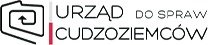 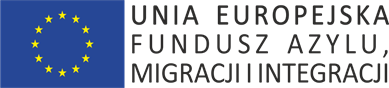 SPECYFIKACJA ISTOTNYCH WARUNKÓW ZAMÓWIENIAna dostawę wraz z montażem mebli do pomieszczeń edukacyjnych w Ośrodkach dla cudzoziemców ubiegających się o udzielenie ochrony międzynarodowej w PolsceZnak sprawy: 31/DOSTAWA MEBLI-2/PN/18Postępowanie o udzielenie zamówienia publicznego prowadzone jest w trybie przetargu nieograniczonego o wartości poniżej 144 000 euro na podstawie ustawy z dnia 29 stycznia 2004 roku - Prawo zamówień publicznych (Dz. U. z 2017 r. poz. 1579, z późn. zm.).Zamówienie realizowane jest w ramach projektu:Zad. częściowe nr 1 i 2: nr 3/1-2015/BK-FAMI „Remont ośrodka w Podkowie Leśnej - Dębaku”, współfinansowanego ze środków Unii Europejskiej w zakresie Programu Krajowego Funduszu Azylu, Migracji i Integracji – „Bezpieczna przystań”Zadanie częściowe nr 3:  nr 8/1-2015/BK-FAMI „Wsparcie materialne i edukacyjne dla cudzoziemców ubiegających się o udzielenie ochrony międzynarodowej w Polsce”, współfinansowanego 
ze środków Unii Europejskiej w zakresie Programu Krajowego Funduszu Azylu, Migracji 
i Integracji – „Bezpieczna przystań”Zatwierdzono w dniu 09-10-2018 r.Arkadiusz SzymańskiZamawiający oczekuje, że Wykonawcy zapoznają się dokładnie z treścią niniejszej SIWZ. Wykonawca ponosi ryzyko niedostarczenia wszystkich wymaganych informacji i dokumentów, oraz przedłożenia oferty nie odpowiadającej wymaganiom określonym przez ZamawiającegoZAMAWIAJĄCY:Urząd do Spraw Cudzoziemców ul. Koszykowa 16, 00-564 Warszawa;adres do korespondencji:Urząd do Spraw Cudzoziemców ul. Taborowa 33 02-699 Warszawa.strona internetowa www.udsc.gov.pl.TRYB UDZIELENIA ZAMÓWIENIA:Niniejsze postępowanie prowadzone jest w trybie przetargu nieograniczonego o wartości poniżej 144 000 euro na podstawie ustawy z dnia 29 stycznia 2004 r. Prawo Zamówień Publicznych 
(Dz. U. z 2017 r. poz. 1579, z późn. zm.), zwanej dalej „ustawą Pzp”.W zakresie nieuregulowanym niniejszą Specyfikacją Istotnych Warunków Zamówienia, zwaną dalej „SIWZ”, zastosowanie mają przepisy ustawy Pzp.Wartość zamówienia nie przekracza równowartości kwoty określonej w przepisach wykonawczych wydanych na podstawie art. 11 ust. 8 ustawy Pzp. Zamawiający przewiduje w trakcie oceny ofert zastosowanie „procedury odwróconej”, o której mowa w art. 24aa ustawy Pzp (w pierwszej kolejności dokona oceny złożonych ofert, a w następnej kolejności zbada czy Wykonawca, którego oferta została oceniona jako najkorzystniejsza, nie podlega wykluczeniu oraz spełnia warunki udziału w postępowaniu).OPIS PRZEDMIOTU ZAMÓWIENIA:Przedmiotem zamówienia jest:- dostawa, rozmieszczenie i montaż certyfikowanych mebli i elementów ściennych do wykonania na wymiar (zabudów stolarskich) wraz z armaturą kuchenną oraz mebli typowych w pomieszczeniach edukacyjnych znajdujących się w budynku Nowego hotelu na terenie ośrodka dla cudzoziemców prowadzonego przez Urząd do Spraw Cudzoziemców w Podkowie Leśnej – Dębaku,- dostawa i montaż mebli dla dzieci do ośrodka dla cudzoziemców w Białej Podlaskiej.Szczegółowy opis przedmiotu zamówienia zawarto w wymienionych poniżej dokumentach stanowiących załączniki do SIWZ:nr 1a – Zestawienie wyposażenia dla zadania częściowego nr 1nr 1aa – Projekt budowlano wykonawczy – Aranżacja wnętrz Nowego hotelu dla zadania częściowego nr 1nr 1b – Zestawienie wyposażenia dla zadania częściowego nr 2b)	nr 1c - Opis przedmiotu zamówienia do zadania częściowego nr 3.UWAGA! Wymiary podane w projekcie aranżacji wnętrz (wraz ze zmianami naniesionymi ręcznie) mają charakter orientacyjny. Wykonawca zobowiązany jest dokonać własnego pomiaru w celu potwierdzenia prawidłowości danych zamieszczonych w projekcie aranżacji wnętrz. Wszystkie zamieszczone w opisie przedmiotu zamówienia zdjęcia mają jedynie charakter poglądowy. Nie służą wskazaniu konkretnego produktu.3.	Zamawiający dopuszcza możliwości składania ofert częściowych:4.	Wspólny Słownik Zamówień: 39160000-1 (meble przedszkolne), 39160000-1 (meble szkolne), 39150000-8 (różne meble i wyposażenie), 39110000-6 (siedziska, krzesła i produkty z nimi związane, i ich części), 39112000-0 (krzesła), 39121100-7 (biurka), 39121000-6 (biurka i stoły), 39141300-5 (szafy), 39141100-3 (regały), 39141400-6 (kuchnie do zabudowy).5. Wymagania dot. przedmiotu zamówienia:dostarczone meble muszą być pełnowartościowe i fabrycznie nowe, nie noszące śladów uszkodzeń i użytkowania;meble muszą spełniać wymagania, wynikające z obowiązujących przepisów i norm, dotyczących tego rodzaju wyrobów,ostateczne kolory artykułów (zad. 1 i 2) będą ustalone z Zamawiającym na etapie realizacji umowy jednak nie później niż w terminie 8 dni kalendarzowych od dnia podpisania umowy, tj. Wykonawca jest zobowiązany do przedstawienia Zamawiającemu propozycji co do kolorystyki oferowanych mebli, nie później jednak niż w terminie 5 dni kalendarzowych od dnia podpisania umowy. Zamawiający dokona wyboru kolorystyki w terminie 3 dni kalendarzowych i sporządzi protokół zawierający ostateczne ustalenia. Zamawiający sprawdzi zgodność kolorystyki dostarczonych mebli podczas odbioru ilościowego i jakościowego wykonanego przedmiotu umowy na podstawie protokołu zawierającego ostateczne ustalenia,meble oraz materiały użyte do produkcji mebli, stanowiących przedmiot zamówienia, muszą posiadać wszelkie wymagane prawem atesty i certyfikaty dopuszczające do użytkowania w placówkach oświatowych. Wykonawca dostarczy dokumenty potwierdzające powyższe wymagania nie później niż w dniu odbioru ilościowego i jakościowego przedmiotu zamówienia.6. Pozostałe warunki dotyczące realizacji przedmiotu zamówienia zostały określone w istotnych postanowieniach umowy stanowiących Załączniki nr 4a, 4b i 4c do SIWZ.7. W każdym przypadku opisania przedmiotu zamówienia za pomocą norm, aprobat, specyfikacji technicznych i systemów odniesienia Zamawiający dopuszcza rozwiązania równoważne opisywanym. Wykonawca, który powołuje się na rozwiązania równoważne opisywanym przez Zamawiającego, jest obowiązany wykazać, że oferowane przez niego dostawy spełniają wymagania określone przez Zamawiającego. Jeżeli w opisie przedmiotu zamówienia podano nazwy materiałów, produktów, producentów lub konkretne rozwiązania techniczne to należy traktować to jedynie jako określenie pożądanego standardu i jakości, we wszystkich takich sytuacjach Wykonawca może zaoferować materiały, produkty lub urządzenia równoważne pod względem parametrów technicznych, funkcjonalnych oraz użytkowych.8. W przypadku zadania częściowego nr  1 i 2 Wykonawcy umożliwia się dokonanie wizji lokalnej miejsca realizacji przedmiotu zamówienia oraz jego otoczenia w celu określenia wszelkich warunków mających wpływ na koszty realizacji zamówienia, niezbędnych do przygotowania oferty.W celu dokonania wizji lokalnej w miejscu realizacji przedmiotu zamówienia należy skontaktować się telefonicznie z kierownikiem administracyjnym  p. Bożeną Myszak tel. 22 729 80 71, 73 wew. 121 lub 
z kierownikiem obiektu p. Ewą Tymińską wew. 119, z dwudniowym wyprzedzeniem.Nieskorzystanie z uprawnienia do dokonania wizji lokalnej przez Wykonawcę nie może stanowić podstawy formułowania jakichkolwiek roszczeń na etapie realizacji zamówienia w przypadku uznania oferty Wykonawcy za najkorzystniejszą w przedmiotowym postępowaniu.8.	Zamawiający nie dopuszcza możliwości składania ofert wariantowych.9.	Zamawiający nie przewiduje możliwość udzielenia zamówień, o których mowa w art. 67 ust. 1 pkt 7 ustawy Pzp.10.	Zamawiający nie zastrzega obowiązku osobistego wykonania przez wykonawcę kluczowych części zamówienia.Zamawiający nie wymaga zatrudnienia przez wykonawcę lub podwykonawcę na podstawie umowy o pracę osób wykonujących czynności w zakresie realizacji zamówienia.Zamawiający dopuszcza udział podwykonawców w zamówieniu.Zgodnie z art. 13 ust. 1 i 2 rozporządzenia Parlamentu Europejskiego i Rady (UE) 2016/679 z dnia 27 kwietnia 2016 r. w sprawie ochrony osób fizycznych w związku z przetwarzaniem danych osobowych i w sprawie swobodnego przepływu takich danych oraz uchylenia dyrektywy 95/46/WE (ogólne rozporządzenie o ochronie danych) (Dz. Urz. UE L 119 z 04.05.2016, str. 1), dalej „RODO”, Zamawiający informuje, że: administratorem Pani/Pana danych osobowych jest Szef Urzędu do Spraw Cudzoziemców, telefon (22) 601 74 01, email: rodo@udsc.gov.pl, Warszawa ul. Koszykowa 16, adres do korespondencji: ul. Taborowa 33, 02-699 Warszawa;z administratorem danych możecie Państwo kontaktować się także za pośrednictwem inspektora ochrony danych pod numerem telefonu 22 601 75 01 oraz adresem poczty email: iod@udsc.gov.pl*;Pani/Pana dane osobowe przetwarzane będą na podstawie art. 6 ust. 1 lit. c RODO w celu związanym z niniejszym postępowaniem o udzielenie zamówienia publicznego;odbiorcami Pani/Pana danych osobowych będą osoby lub podmioty, którym udostępniona zostanie dokumentacja postępowania w oparciu o art. 8 oraz art. 96 ust. 3 ustawy z dnia 29 stycznia 2004 r. – Prawo zamówień publicznych (Dz. U. z 2017 r. poz. 1579 i 2018), dalej „ustawa Pzp”;  Pani/Pana dane osobowe będą przechowywane, zgodnie z art. 97 ust. 1 ustawy Pzp, przez okres 4 lat od dnia zakończenia postępowania o udzielenie zamówienia, a jeżeli czas trwania umowy przekracza 4 lata, okres przechowywania obejmuje cały czas trwania umowy;obowiązek podania przez Panią/Pana danych osobowych bezpośrednio Pani/Pana dotyczących jest wymogiem ustawowym określonym w przepisach ustawy Pzp, związanym z udziałem w postępowaniu o udzielenie zamówienia publicznego; konsekwencje niepodania określonych danych wynikają z ustawy Pzp;  w odniesieniu do Pani/Pana danych osobowych decyzje nie będą podejmowane w sposób zautomatyzowany, stosowanie do art. 22 RODO;posiada Pani/Pan:na podstawie art. 15 RODO prawo dostępu do danych osobowych Pani/Pana dotyczących;na podstawie art. 16 RODO prawo do sprostowania Pani/Pana danych osobowych *;na podstawie art. 18 RODO prawo żądania od administratora ograniczenia przetwarzania danych osobowych z zastrzeżeniem przypadków, o których mowa w art. 18 ust. 2 RODO **;  prawo do wniesienia skargi do Prezesa Urzędu Ochrony Danych Osobowych, gdy uzna Pani/Pan, że przetwarzanie danych osobowych Pani/Pana dotyczących narusza przepisy RODO;nie przysługuje Pani/Panu:w związku z art. 17 ust. 3 lit. b, d lub e RODO prawo do usunięcia danych osobowych;prawo do przenoszenia danych osobowych, o którym mowa w art. 20 RODO;na podstawie art. 21 RODO prawo sprzeciwu, wobec przetwarzania danych osobowych, gdyż podstawą prawną przetwarzania Pani/Pana danych osobowych jest art. 6 ust. 1 lit. c RODO. jest Pan/Pani zobowiązany/a wypełnić obowiązki informacyjne przewidziane w art. 13 lub art. 14 RODO wobec osób fizycznych, od których dane osobowe bezpośrednio lub pośrednio pozyskał/ła Pan/Pani w celu ubiegania się o udzielenie zamówienia publicznego w niniejszym postępowaniu.**** Wyjaśnienie: skorzystanie z prawa do sprostowania nie może skutkować zmianą wyniku postępowania o udzielenie zamówienia publicznego ani zmianą postanowień umowy w zakresie niezgodnym z ustawą Pzp oraz nie może naruszać integralności protokołu oraz jego załączników.** Wyjaśnienie: prawo do ograniczenia przetwarzania nie ma zastosowania w odniesieniu do przechowywania, w celu zapewnienia korzystania ze środków ochrony prawnej lub w celu ochrony praw innej osoby fizycznej lub prawnej, lub z uwagi na ważne względy interesu publicznego Unii Europejskiej lub państwa członkowskiego.*** Wyjaśnienie: zobowiązanie nie dotyczy Wykonawcy, który nie przekazuje danych osobowych innych niż bezpośrednio jego dotyczących lub zachodzi wyłączenie stosowania obowiązku informacyjnego, stosownie do art. 13 ust. 4 lub art. 14 ust. 5 RODO.TERMIN WYKONANIA ZAMÓWIENIA:Zamawiający wymaga aby przedmiot zamówienia został zrealizowany w terminie wskazanym przez Wykonawcę w formularzu ofertowym, jednak nie dłuższym niż do 14.12.2018 r.WARUNKI UDZIAŁU W POSTĘPOWANIU:1. O udzielenie zamówienia mogą ubiegać się Wykonawcy, którzy:1.1.  nie podlegają wykluczeniu z postępowania,1.2. W przypadku składania oferty dla zadania częściowego nr 1  spełniają warunki udziału w postępowaniu dotyczące zdolności technicznej lub zawodowej.Sposób oceny spełnienia warunku: Wykonawca spełni ten warunek jeżeli wykaże, że okresie ostatnich trzech lat przed upływem terminu składania ofert, a jeżeli okres prowadzenia działalności jest krótszy - w tym okresie, zrealizował lub jest w trakcie realizacji co najmniej 2 dostaw mebli wykonanych na wymiar (zabudów stolarskich) przeznaczonych do użytkowania w placówkach oświatowych wraz z ich montażem, o wartości każdej z dostaw nie mniejszej niż 30 000,00 PLN brutto - wraz z dowodami potwierdzającymi należyte wykonanie dostaw.Zamawiający może, na każdym etapie postępowania, uznać, że Wykonawca nie posiada wymaganych zdolności, jeżeli zaangażowanie zasobów technicznych lub zawodowych Wykonawcy w inne przedsięwzięcia gospodarcze wykonawcy może mieć negatywny wpływ na realizację zamówienia.W przypadku Wykonawców wspólnie ubiegających się o udzielenie zamówienia warunek, o którym mowa w rozdz. V. 1.2. niniejszej SIWZ może zostać spełniony przez jednego Wykonawcę lub łącznie przez wszystkich Wykonawców wspólnie ubiegających się o udzielenie zamówienia.Wykonawca może w celu potwierdzenia spełniania warunku, o którym mowa w rozdz. V. 1.2. niniejszej SIWZ w stosownych sytuacjach oraz w odniesieniu do konkretnego zamówienia, lub jego części, polegać na zdolnościach technicznych lub zawodowych innych podmiotów, niezależnie od charakteru prawnego łączących go z nim stosunków prawnych.Zamawiający jednocześnie informuje, iż „stosowna sytuacja” o której mowa w pkt 4. wystąpi wyłącznie w przypadku kiedy:Wykonawca, który polega na zdolnościach lub sytuacji innych podmiotów udowodni Zamawiającemu, że realizując zamówienie, będzie dysponował niezbędnymi zasobami tych podmiotów, w szczególności przedstawiając zobowiązanie tych podmiotów do oddania mu do dyspozycji niezbędnych zasobów na potrzeby realizacji zamówienia. Z treści zobowiązania innego podmiotu (lub innego dokumentu) powinien wynikać:- zakres dostępnych wykonawcy zasobów innego podmiotu,- sposób wykorzystania zasobów innego podmiotu, przez Wykonawcę, przy wykonywaniu zamówienia publicznego,- zakres i okres udziału innego podmiotu przy wykonywaniu zamówienia,- czy inne podmioty, na zdolnościach których wykonawca polega w odniesieniu do warunków udziału w postępowaniu dotyczących doświadczenia, zrealizują usługi/dostawy, których wskazane zdolności dotyczą.Zamawiający oceni, czy udostępniane Wykonawcy przez inne podmioty zdolności techniczne lub zawodowe, pozwalają na wykazanie przez Wykonawcę spełniania warunków udziału 
w postępowaniu oraz zbada, czy nie zachodzą wobec tego podmiotu podstawy wykluczenia, 
o których mowa w art. 24 ust. 1 pkt 13–22 i ust. 5 pkt 1 ustawy Pzp.Jeżeli zdolności techniczne lub zawodowe podmiotu, na potencjale którego Wykonawca polega, nie potwierdzają spełnienia przez Wykonawcę warunków udziału w postępowaniu, lub zachodzą wobec tych podmiotów podstawy wykluczenia o których mowa w art. 24 ust. 1 pkt 13-22 i ust. 5 pkt 1ustawy Pzp Zamawiający żąda, aby Wykonawca w terminie określonym przez Zamawiającego:zastąpił ten podmiot innym podmiotem lub podmiotami lubzobowiązał się do osobistego wykonania odpowiedniej części zamówienia, jeżeli wykaże zdolności techniczne lub zawodowe lub sytuację finansową lub ekonomiczną.VI.	PODSTAWY WYKLUCZENIA:W przedmiotowym postępowaniu Zamawiający zgodnie z art. 24 ust. 1 pkt. 12-23 ustawy Pzp wykluczy:wykonawcę, który nie wykazał spełniania warunków udziału w postępowaniu lub nie wykazał braku podstaw wykluczenia;wykonawcę będącego osobą fizyczną, którego prawomocnie skazano za przestępstwo:o którym mowa w art. 165a, art. 181–188, art. 189a, art. 218–221, art. 228–230a, art. 250a, art. 258 lub art. 270–309 ustawy z dnia 6 czerwca 1997 r. – Kodeks karny (Dz. U. Nr 88, poz. 553, z późn. zm.) lub art. 46 lub art. 48 ustawy z dnia 25 czerwca 2010 r. o sporcie (Dz. U.
 z 2016 r. poz. 176),o charakterze terrorystycznym, o którym mowa w art. 115 § 20 ustawy z dnia 6 czerwca 1997 r. – Kodeks karny,skarbowe,o którym mowa w art. 9 lub art. 10 ustawy z dnia 15 czerwca 2012 r. o skutkach powierzania wykonywania pracy cudzoziemcom przebywającym wbrew przepisom na terytorium Rzeczypospolitej Polskiej (Dz. U. poz. 769);wykonawcę, jeżeli urzędującego członka jego organu zarządzającego lub nadzorczego, wspólnika spółki w spółce jawnej lub partnerskiej albo komplementariusza w spółce komandytowej lub komandytowo-akcyjnej lub prokurenta prawomocnie skazano za przestępstwo, o którym mowa
 w pkt 2;wykonawcę, wobec którego wydano prawomocny wyrok sądu lub ostateczną decyzję administracyjną o zaleganiu z uiszczeniem podatków, opłat lub składek na ubezpieczenia społeczne lub zdrowotne, chyba że wykonawca dokonał płatności należnych podatków, opłat lub składek na ubezpieczenia społeczne lub zdrowotne wraz z odsetkami lub grzywnami lub zawarł wiążące porozumienie w sprawie spłaty tych należności;wykonawcę, który w wyniku zamierzonego działania lub rażącego niedbalstwa wprowadził zamawiającego w błąd przy przedstawieniu informacji, że nie podlega wykluczeniu, spełnia warunki udziału w postępowaniu lub kryteria selekcji, lub który zataił te informacje lub nie jest w stanie przedstawić wymaganych dokumentów;wykonawcę, który w wyniku lekkomyślności lub niedbalstwa przedstawił informacje wprowadzające w błąd zamawiającego, mogące mieć istotny wpływ na decyzje podejmowane przez zamawiającego w postępowaniu o udzielenie zamówienia;wykonawcę, który bezprawnie wpływał lub próbował wpłynąć na czynności zamawiającego lub pozyskać informacje poufne, mogące dać mu przewagę w postępowaniu o udzielenie zamówienia;wykonawcę, który brał udział w przygotowaniu postępowania o udzielenie zamówienia lub którego pracownik, a także osoba wykonująca pracę na podstawie umowy zlecenia, o dzieło, agencyjnej lub innej umowy o świadczenie usług, brał udział w przygotowaniu takiego postępowania, chyba że spowodowane tym zakłócenie konkurencji może być wyeliminowane w inny sposób niż przez wykluczenie wykonawcy z udziału w postępowaniu;wykonawcę, który z innymi wykonawcami zawarł porozumienie mające na celu zakłócenie konkurencji między wykonawcami w postępowaniu o udzielenie zamówienia, co zamawiający jest w stanie wykazać za pomocą stosownych środków dowodowych;wykonawcę będącego podmiotem zbiorowym, wobec którego sąd orzekł zakaz ubiegania się
 o zamówienia publiczne na podstawie ustawy z dnia 28 października 2002 r. o odpowiedzialności podmiotów zbiorowych za czyny zabronione pod groźbą kary (Dz. U. z 2015 r. poz. 1212, 1844
 i 1855 oraz z 2016 r. poz. 437);wykonawcę, wobec którego orzeczono tytułem środka zapobiegawczego zakaz ubiegania się
 o zamówienia publiczne;wykonawców, którzy należąc do tej samej grupy kapitałowej, w rozumieniu ustawy z dnia 16 lutego 2007 r. o ochronie konkurencji i konsumentów (Dz. U. z 2015 r. poz. 184, 1618 i 1634), złożyli odrębne oferty, oferty częściowe lub wnioski o dopuszczenie do udziału w postępowaniu, chyba że wykażą, że istniejące między nimi powiązania nie prowadzą do zakłócenia konkurencji
 w postępowaniu o udzielenie zamówienia.Dodatkowo na podstawie art. 24 ust. 5 pkt 1 Zamawiający przewiduje wykluczenie wykonawcy 
w stosunku do którego otwarto likwidację, w zatwierdzonym przez sąd układzie w postępowaniu restrukturyzacyjnym jest przewidziane zaspokojenie wierzycieli przez likwidację jego majątku lub sąd zarządził likwidację jego majątku w trybie art. 332 ust. 1 ustawy z dnia 15 maja 2015 r. – Prawo restrukturyzacyjne (Dz. U. z 2015 r. poz. 978, 1259, 1513, 1830 i 1844 oraz z 2016 r. poz. 615) lub którego upadłość ogłoszono, z wyjątkiem wykonawcy, który po ogłoszeniu upadłości zawarł układ zatwierdzony prawomocnym postanowieniem sądu, jeżeli układ nie przewiduje zaspokojenia wierzycieli przez likwidację majątku upadłego, chyba że sąd zarządził likwidację jego majątku w trybie art. 366 ust. 1 ustawy z dnia 28 lutego 2003 r. – Prawo upadłościowe (Dz. U. z 2015 r. poz. 233, 978, 1166, 1259 i 1844 oraz z 2016 r. poz. 615).WYKAZ OŚWIADCZEŃ NA POTWIERDZENIE SPEŁNIANIA WARUNKÓW UDZIAŁU W POSTĘPOWANIU:Do oferty, każdy Wykonawca musi dołączyć aktualne na dzień składania ofert oświadczenie w zakresie wskazanym w Załączniku nr 3 do SIWZ. Informacje zawarte w oświadczeniu będą stanowić wstępne potwierdzenie, że Wykonawca nie podlega wykluczeniu i spełnia warunki udziału w postępowaniu. W przypadku Wykonawców wspólnie ubiegających się o zamówienie oświadczenie, o którym mowa w rozdz. VI. 1, każdy z Wykonawców składa oddzielnie.Wykonawca, który powołuje się na zasoby innych podmiotów, w celu wykazania braku istnienia wobec nich podstaw wykluczenia oraz spełniania, w zakresie, w jakim powołuje się na ich zasoby, warunków udziału w postępowaniu zamieszcza informację o tych podmiotach w oświadczeniu, o którym mowa w  rozdz. VI. 1 niniejszej SIWZ.Wykonawca w terminie 3 dni od dnia zamieszczenia na stronie internetowej informacji, o której mowa w art. 86 ust. 5 ustawy PZP, przekaże zamawiającemu oświadczenie o przynależności lub braku przynależności do tej samej grupy kapitałowej, o której mowa w art. 24 ust. 1 pkt 23 ustawy Pzp. Wraz ze złożeniem oświadczenia, Wykonawca może przedstawić dowody, że powiązania z innym Wykonawcą nie prowadzą do zakłócenia konkurencji w postępowaniu o udzielenie zamówienia. Wzór oświadczenia zostanie umieszczony na stronie Zamawiającego wraz z informacją o Wykonawcach, który złożyli oferty w postępowaniu.Zamawiający przed udzieleniem zamówienia w zakresie poszczególnych zadań częściowych, wezwie wykonawcę, którego oferta została najwyżej oceniona w danym zadaniu częściowym, do złożenia w wyznaczonym, nie krótszym niż 5 dni, terminie aktualnych na dzień złożenia następujących oświadczeń lub dokumentów:odpisu z właściwego rejestru lub z centralnej ewidencji i informacji o działalności gospodarczej, jeżeli odrębne przepisy wymagają wpisu do rejestru lub ewidencji, w celu potwierdzenia braku podstaw wykluczenia na podstawie art. 24 ust. 5 pkt 1 ustawy Pzp,dot. tylko zadania częściowego nr 1: wykazu dostaw wykonanych, w okresie ostatnich trzech lat przed upływem terminu składnia ofert, a jeżeli okres prowadzenia działalności jest krótszy - w tym okresie, wraz z podaniem ich wartości, przedmiotu, dat wykonania i podmiotów, na rzecz których usługi zostały wykonane wraz z załączonymi dowodami określającymi czy te dostawy zostały wykonane należycie.Dowodami są: referencje bądź inne dokumenty wystawione przez podmiot, na rzecz którego dostawy były wykonywane, a jeżeli z uzasadnionej przyczyny o obiektywnym charakterze Wykonawca nie jest w stanie uzyskać tych dokumentów – oświadczenie Wykonawcy.Wzór wykazu, o których mowa powyżej - lit. b) zostanie przekazany przez Zamawiającego Wykonawcy, którego oferta zostanie oceniana najwyżej w ramach zad. częściowego nr 1, wraz z wezwaniem, o którym mowa w pkt 5.Jeżeli wykonawca nie złoży oświadczenia, o którym mowa w rozdz. VI. 1. niniejszej SIWZ, oświadczeń lub dokumentów potwierdzających okoliczności, o których mowa w art. 25 ust. 1 ustawy Pzp, lub innych dokumentów niezbędnych do przeprowadzenia postępowania, oświadczenia lub dokumenty są niekompletne, zawierają błędy lub budzą wskazane przez zamawiającego wątpliwości, zamawiający wezwie do ich złożenia, uzupełnienia, poprawienia w terminie przez siebie wskazanym, chyba że mimo ich złożenia oferta wykonawcy podlegałaby odrzuceniu albo konieczne byłoby unieważnienie postępowania.Dokumenty Wykonawców spoza Rzeczypospolitej PolskiejJeżeli Wykonawca ma siedzibę lub miejsce zamieszkania poza terytorium RP, zamiast dokumentów, o których mowa w pkt 5a) składa dokument lub dokumenty wystawione w kraju, w którym ma siedzibę lub miejsce zamieszkania, potwierdzające, że nie otwarto jego likwidacji ani nie ogłoszono upadłości.Dokumenty, o których mowa powyżej powinny być wystawione nie wcześniej niż 6 miesięcy przed upływem terminu składania ofert.Jeżeli w kraju, w którym Wykonawca ma siedzibę lub miejsce zamieszkania lub w kraju, w którym miejsce zamieszkania mają osoby, których dotyczą dokumenty, nie wydaje się dokumentów o których mowa powyżej, zastępuje się je dokumentem zawierającym oświadczenie, odpowiednio Wykonawcy, ze wskazaniem osób uprawnionych do jego reprezentacji, lub oświadczeniem których dokument miał dotyczyć, złożonym przed notariuszem lub przed właściwym - ze względu na siedzibę lub miejsce zamieszkania Wykonawcy lub miejsce zamieszkania tych osób - organem sądowym, administracyjnym albo organem samorządu zawodowego lub gospodarczego. Przepisy akapitu 2 stosuje się.9.	W przypadku wskazania przez Wykonawcę dostępności oświadczeń lub dokumentów, o których mowa w pkt 5 w formie elektronicznej pod określonymi adresami internetowymi ogólnodostępnych i bezpłatnych baz danych, Zamawiający pobiera samodzielnie z tych baz danych wskazane przez Wykonawcę oświadczenia lub dokumenty. Zamawiający żąda od Wykonawcy przedstawienia tłumaczenia na język polski wskazanych przez Wykonawcę i pobranych samodzielnie przez Zamawiającego dokumentów.10.	W przypadku wskazania przez Wykonawcę oświadczeń lub dokumentów, o których mowa w pkt 5, które znajdują się w posiadaniu Zamawiającego, w szczególności oświadczeń lub dokumentów przechowywanych przez Zamawiającego zgodnie z art. 97 ust. 1 ustawy Pzp, Zamawiający w celu potwierdzenia okoliczności, o których mowa w art. 25 ust. 1 pkt 3 ustawy Pzp, korzysta z posiadanych oświadczeń lub dokumentów, o ile są one aktualne. 11. W zakresie nie uregulowanym SIWZ, zastosowanie mają przepisy rozporządzenia Ministra Rozwoju z dnia 26 lipca 2016 r. w sprawie rodzajów dokumentów, jakich może żądać zamawiający od Wykonawcy w postępowaniu o udzielenie zamówienia (Dz. U. z 2016 r., poz. 1126).VII.	INFORMACJE O SPOSOBIE POROZUMIEWANIA SIĘ ZAMAWIAJĄCEGO Z WYKONAWCAMI ORAZ PRZEKAZYWANIA OŚWIADCZEŃ I DOKUMENTÓW, A TAKŻE WSKAZANIE OSÓB UPRAWNIONYCH DO POROZUMIEWANIA SIĘ Z WYKONAWCAMI:1.	Niniejsze postępowanie prowadzone jest w języku polskim.2.	Wszelkie zawiadomienia, oświadczenia, wnioski oraz informacje Zamawiający oraz Wykonawcy mogą przekazywać pisemnie, faksem lub drogą elektroniczną, za wyjątkiem oferty, umowy oraz oświadczeń 
i dokumentów wymienionych w rozdziale VI niniejszej SIWZ (również w przypadku ich złożenia w wyniku wezwania o którym mowa w art. 26 ust. 3 ustawy Pzp) dla których dopuszczalna jest forma pisemna.3.	Formy złożenia oświadczeń i dokumentów wskazane zostały w rozporządzeniu Ministra Rozwoju z dnia 26 lipca 2016 r. w sprawie rodzajów dokumentów, jakich może żądać zamawiający od wykonawcy w postępowaniu o udzielenie zamówienia (Dz.U. 2016 r. poz. 1126), przy czym:a)	oświadczenia o których mowa w ww. rozporządzeniu, dot. Wykonawcy i innych podmiotów, na których zdolnościach polega wykonawca na zasadach określonych w art. 22a ustawy Pzp oraz dot. Podwykonawców, składane są w oryginale;b)	dokumenty, o których mowa w ww. rozporządzeniu, inne niż ww. oświadczenia, składane są
 w oryginale lub kopii poświadczonej za zgodność z oryginałem.Poświadczenia za zgodność z oryginałem dokonywane są w formie pisemnej przez Wykonawcę albo podmiot trzeci albo Wykonawcę wspólnie ubiegającego się o udzielenie zamówienia publicznego, albo podwykonawcę – odpowiednio, w zakresie dokumentów, które każdego z nich dotyczą.Pełnomocnictwa:Jeżeli Wykonawcy wspólnie ubiegają się o udzielnie zamówienia, ustanawiają pełnomocnika do reprezentowania ich w postępowaniu albo do reprezentowania ich w postępowaniu i zawarcia umowy. Pełnomocnictwa składa się w formie właściwej dla wykonywanej czynności, zgodnie z przepisami Kodeksu Cywilnego.W korespondencji kierowanej do Zamawiającego Wykonawca winien posługiwać się numerem sprawy określonym w SIWZ.Zawiadomienia, oświadczenia, wnioski oraz informacje przekazywane przez Wykonawcę pisemnie winny być składane na adres: Urząd do Spraw Cudzoziemców ul. Taborowa 33, 02-699 Warszawa, Wydział Zamówień Publicznych.Zawiadomienia, oświadczenia, wnioski oraz informacje przekazywane przez Wykonawcę drogą elektroniczną winny być kierowane na adres: zamowienia.publiczne@udsc.gov.pl, a faksem na nr 
(22) 60-144-53.Wszelkie zawiadomienia, oświadczenia, wnioski oraz informacje przekazane za pomocą faksu lub 
w formie elektronicznej wymagają na żądanie każdej ze stron, niezwłocznego potwierdzenia faktu ich otrzymania.Wykonawca może zwrócić się do Zamawiającego o wyjaśnienie treści SIWZ.Jeżeli wniosek o wyjaśnienie treści SIWZ wpłynie do Zamawiającego nie później niż do końca dnia,
 w którym upływa połowa terminu składania ofert, Zamawiający udzieli wyjaśnień niezwłocznie, jednak nie później niż na 2 dni przed upływem terminu składania ofert. Jeżeli wniosek o wyjaśnienie treści SIWZ wpłynie po upływie terminu, o którym mowa powyżej, lub dotyczy udzielonych wyjaśnień, Zamawiający może udzielić wyjaśnień albo pozostawić wniosek bez rozpoznania. Zamawiający zamieści wyjaśnienia na stronie internetowej, na której udostępniono SIWZ.Przedłużenie terminu składania ofert nie wpływa na bieg terminu składania wniosku, o którym mowa 
w rozdz. VII.11 niniejszej SIWZ.W przypadku rozbieżności pomiędzy treścią niniejszej SIWZ, a treścią udzielonych odpowiedzi, jako obowiązującą należy przyjąć treść pisma zawierającego późniejsze oświadczenie Zamawiającego.Zamawiający nie przewiduje zwołania zebrania Wykonawców.Osobą uprawnioną przez Zamawiającego do porozumiewania się z Wykonawcami jest Pani Ewa Smęt fax (22) 60 154 96; e-mail: zamowienia.publiczne@udsc.gov.pl.Jednocześnie Zamawiający informuje, że przepisy ustawy Pzp nie pozwalają na jakikolwiek inny kontakt - zarówno z Zamawiającym jak i osobami uprawnionymi do porozumiewania się z Wykonawcami - niż wskazany w niniejszym rozdziale SIWZ. Oznacza to, że Zamawiający nie będzie reagował na inne formy kontaktowania się z nim, w szczególności na kontakt telefoniczny lub/i osobisty w swojej siedzibie.VIII.	WYMAGANIA DOTYCZĄCE WADIUM:W postępowaniu nie jest przewidziane składanie wadium.IX.	TERMIN ZWIĄZANIA OFERTĄ:1.	Wykonawca będzie związany ofertą przez okres 30 dni. Bieg terminu związania ofertą rozpoczyna się wraz z upływem terminu składania ofert. (art. 85 ust. 5 ustawy Pzp).2.	Wykonawca może przedłużyć termin związania ofertą, na czas niezbędny do zawarcia umowy, samodzielnie lub na wniosek Zamawiającego, z tym, że Zamawiający może tylko raz, co najmniej 
na 3 dni przed upływem terminu związania ofertą, zwrócić się do Wykonawców o wyrażenie zgody 
na przedłużenie tego terminu o oznaczony okres nie dłuższy jednak niż 60 dni.X.	OPIS SPOSOBU PRZYGOTOWANIA OFERTY:Oferta musi zawierać następujące oświadczenia i dokumenty:wypełniony formularz ofertowy sporządzony z wykorzystaniem wzoru stanowiącego Załącznik nr 2a, 2b i 2c do SIWZ. Dodatkowo w przypadku składania oferty w zakresie zadań częściowych nr 2 i 3 do formularza oferty należy dołączyć wypełniony formularz techniczny, którego wzór stanową załączniki nr 2bb i 2cc do SIWZ.oświadczenie złożone na formularzu stanowiącym Załącznik nr 3 do SIWZ,pełnomocnictwo do reprezentowania Wykonawcy (wykonawców występujących wspólnie), o ile ofertę składa pełnomocnik,zobowiązanie podmiotów, jeśli Wykonawca polega na zdolnościach technicznych lub zawodowych innych podmiotów.Oferta musi być napisana w języku polskim, na maszynie do pisania, komputerze lub inną trwałą
 i czytelną techniką oraz podpisana przez osobę(y) upoważnioną do reprezentowania Wykonawcy na zewnątrz i zaciągania zobowiązań w wysokości odpowiadającej cenie oferty.W przypadku podpisania oferty oraz poświadczenia za zgodność z oryginałem kopii dokumentów przez osobę niewymienioną w dokumencie rejestracyjnym (ewidencyjnym) Wykonawcy, należy do oferty dołączyć stosowne pełnomocnictwo w oryginale lub kopii poświadczonej notarialnie.Dokumenty sporządzone w języku obcym są składane wraz z tłumaczeniem na język polski.Wykonawca ma prawo złożyć tylko jedną ofertę w każdej z części. Złożenie większej liczby ofert spowoduje odrzucenie wszystkich ofert złożonych przez danego Wykonawcę w danej części. Wykonawca może złożyć ofertę na dowolną liczbę części. Treść złożonej oferty musi odpowiadać treści SIWZ.Wykonawca poniesie wszelkie koszty związane z przygotowaniem i złożeniem oferty.Zaleca się, aby każda zapisana strona oferty była ponumerowana kolejnymi numerami, a cała oferta wraz z załącznikami była w trwały sposób ze sobą połączona (np. zbindowana, zszyta uniemożliwiając jej samoistną dekompletację), oraz zawierała spis treści.Poprawki lub zmiany (również przy użyciu korektora) w ofercie, powinny być parafowane własnoręcznie przez osobę podpisującą ofertę.Ofertę należy złożyć w zamkniętej kopercie, w siedzibie Zamawiającego, opatrzyć nazwą i dokładnym adresem Wykonawcy oraz oznakować w następujący sposób:Urząd do Spraw Cudzoziemców ul. Taborowa 33, 02-699 Warszawa„OFERTA w postępowaniu na dostawę wraz z montażem mebli do pomieszczeń edukacyjnych w Ośrodkach dla cudzoziemców ubiegających się o udzielenie ochrony międzynarodowej w Polsce”
nr sprawy: 31/DOSTAWA MEBLI-2/PN/18”Otworzyć na jawnym otwarciu ofert w dniu 18-10-2018 r. o godz. 11:15" Zamawiający informuje, iż zgodnie z art. 8 w zw. z art. 96 ust. 3 ustawy Pzp, oferty składane 
w postępowaniu o zamówienie publiczne są jawne i podlegają udostępnieniu od chwili ich otwarcia, 
z wyjątkiem informacji stanowiących tajemnicę przedsiębiorstwa w rozumieniu ustawy z dnia 16 kwietnia 1993 r. o zwalczaniu nieuczciwej konkurencji (Dz. U. z 2003 r. Nr 153, poz. 1503 z późn. zm.), jeśli Wykonawca w terminie składania ofert zastrzegł, że nie mogą one być udostępniane i jednocześnie wykazał, iż zastrzeżone informacje stanowią tajemnicę przedsiębiorstwa.Zamawiający zaleca, aby informacje zastrzeżone jako tajemnica przedsiębiorstwa były przez Wykonawcę złożone w oddzielnej wewnętrznej kopercie z oznakowaniem „tajemnica przedsiębiorstwa”, lub spięte (zszyte) oddzielnie od pozostałych, jawnych elementów oferty. Brak jednoznacznego wskazania, które informacje stanowią tajemnicę przedsiębiorstwa oznaczać będzie, że wszelkie oświadczenia i zaświadczenia składane w trakcie niniejszego postępowania są jawne bez zastrzeżeń.Zastrzeżenie informacji, które nie stanowią tajemnicy przedsiębiorstwa w rozumieniu ustawy 
o zwalczaniu nieuczciwej konkurencji będzie traktowane, jako bezskuteczne i skutkować będzie zgodnie z uchwałą SN z 20 października 2005 (sygn. III CZP 74/05) ich odtajnieniem.Zamawiający informuje, że w przypadku kiedy Wykonawca otrzyma od niego wezwanie w trybie art. 90 ustawy Pzp, a złożone przez niego wyjaśnienia i/lub dowody stanowić będą tajemnicę przedsiębiorstwa w rozumieniu ustawy o zwalczaniu nieuczciwej konkurencji Wykonawcy będzie przysługiwało prawo zastrzeżenia ich jako tajemnica przedsiębiorstwa. Przedmiotowe zastrzeżenie zamawiający uzna za skuteczne wyłącznie w sytuacji kiedy Wykonawca oprócz samego zastrzeżenia, jednocześnie wykaże, iż dane informacje stanowią tajemnicę przedsiębiorstwa.Wykonawca może wprowadzić zmiany, poprawki, modyfikacje i uzupełnienia do złożonej oferty pod warunkiem, że Zamawiający otrzyma pisemne zawiadomienie o wprowadzeniu zmian przed terminem składania ofert. Powiadomienie o wprowadzeniu zmian musi być złożone wg takich samych zasad, jak składana oferta tj. w zamkniętym opakowaniu (kopercie) odpowiednio oznakowanej napisem „ZMIANA OFERTY dot. postępowania : 31/DOSTAWA MEBLI-2/PN/18”.Wykonawca ma prawo, przed upływem terminu składania ofert wycofać ofertę z postępowania poprzez złożenie pisemnego oświadczenia. Oświadczenie o wycofaniu oferty musi być złożone w formie pisemnej według tych samych zasad jak wprowadzanie zmian i poprawek tj. w zamkniętym opakowaniu (kopercie) z napisem „WYCOFANIE OFERTY dot. postępowania nr 31/DOSTAWA MEBLI-2/PN/18”. Dodatkowo do oświadczenia o wycofaniu oferty winno być załączone pełnomocnictwo (w formie oryginału lub kopii poświadczonej za zgodność z oryginałem i/lub dokument rejestrowy (kopia KRS/CEiDG), z którego wynika uprawnienie do reprezentowania Wykonawcy w powyższym zakresie).Do przeliczenia na PLN wartości wskazanej w dokumentach złożonych na potwierdzenie spełniania warunków udziału w postępowaniu, wyrażonej w walutach innych niż PLN, Zamawiający przyjmie średni kurs publikowany przez Narodowy Bank Polski z dnia wszczęcia postępowania.Oferta, której treść nie będzie odpowiadać treści SIWZ, z zastrzeżeniem art. 87 ust. 2 pkt 3 ustawy Pzp zostanie odrzucona (art. 89 ust. 1 pkt 2 ustawy Pzp). Wszelkie niejasności i wątpliwości dotyczące treści zapisów w SIWZ należy zatem wyjaśnić z Zamawiającym przed terminem składania ofert w trybie przewidzianym w rozdziale VII niniejszej SIWZ. Przepisy ustawy Pzp nie przewidują negocjacji warunków udzielenia zamówienia, w tym zapisów projektu umowy, po terminie otwarcia ofert.XI.	MIEJSCE ORAZ TERMIN SKŁADANIA OFERT:Ofertę w zamkniętym opakowaniu (kopercie) opisanym jak w rozdziale X pkt 10 SIWZ, należy złożyć do dnia 18-10-2018 r. do godziny 11:00 w siedzibie Zamawiającego przy ul. Taborowej 33 w Warszawie bezpośrednio w Biurze Podawczym lub przesłać na adres: Urząd do Spraw Cudzoziemców Wydział Zamówień Publicznych ul. Taborowa 33, 02-699 Warszawa. Biuro Podawcze jest czynne w dni robocze od poniedziałku do piątku w godz. 8:15 -16:15.Decydujące znaczenie dla oceny zachowania terminu składania ofert ma data i godzina wpływu oferty do Zamawiającego, a nie data jej wysłania przesyłką pocztową czy kurierską.Oferta złożona po terminie wskazanym w rozdz. XI. pkt 1 niniejszej SIWZ zostanie zwrócona Wykonawcy zgodnie z zasadami określonymi w art. 84 ust. 2 ustawy Pzp.Otwarcie ofert nastąpi w siedzibie Zamawiającego przy ul. Taborowej 33 w Warszawie, w dniu 
18-10-2018 r. o godzinie 11:15.Otwarcie ofert jest jawne. Osoby zainteresowane udziałem w sesji otwarcia ofert proszone są
o stawiennictwo i oczekiwanie w budynku Zamawiającego przy stanowisku ochrony co najmniej na 5 minut przed terminem określonym w pkt 4.Podczas otwarcia ofert Zamawiający odczyta informacje, o których mowa w art. 86 ust. 4 ustawy Pzp.Niezwłocznie po otwarciu ofert Zamawiający zamieści na stronie www.udsc.gov.pl informacje dotyczące:kwoty, jaką zamierza przeznaczyć na sfinansowanie zamówienia;firm oraz adresów wykonawców, którzy złożyli oferty w terminie;ceny, terminu wykonania zamówienia zawartych w ofertach.XII.	OPIS SPOSOBU OBLICZANIA CENY:W ofercie sporządzonej wg Załącznika nr 2a, 2b, 2c do SIWZ należy dokładnie określić jednostkową cenę brutto każdego rodzaju mebla, a także wartość brutto całego zamówienia.Cena oferty powinna obejmować całkowity koszt wykonania przedmiotu zamówienia, w tym również wszystkie koszty towarzyszące wykonaniu, o których mowa w SIWZ wraz z załącznikami, konieczne do poniesienia przez Wykonawcę w celu terminowej i prawidłowej realizacji przedmiotu zamówienia zgodnie z warunkami stawianymi przez Zamawiającego, w tym w tym m.in. koszty dostawy, rozładunku, cła, montażu, certyfikacji, podatek od towarów i usług, itp.Cena musi obejmować podatek od towarów i usług naliczony zgodnie z obowiązującymi w dniu składania oferty przepisami.Cena musi być: podana i wyliczona w zaokrągleniu do dwóch miejsc po przecinku (zasada zaokrąglenia – poniżej 5 należy końcówkę pominąć, powyżej i równe 5 należy zaokrąglić w górę).Cena oferty winna być wyrażona w złotych polskich (PLN).Przed podpisaniem umowy Wykonawca jest zobowiązany podać Zamawiającemu dane niezbędne do sporządzenia umowy, w tym wartość umowy bez podatku od towarów i usług tj. wartość netto.KRYTERIA ORAZ SPOSÓB OCENY OFERT:Każde zadanie częściowe będzie oceniane oddzielnie. Przy ocenie ofert, Zamawiający będzie oceniał oferty według następujących kryteriów:-	„Łączna cena ofertowa brutto” – C,-	„Termin realizacji zamówienia”-T.Powyższym kryteriom Zamawiający przypisał następujące znaczenie:Ocena punktowa w kryterium „Łączna cena ofertowa brutto”, dokonana zostanie na podstawie łącznej ceny brutto wskazanej przez Wykonawcę w ofercie i przeliczona według poniższego wzoru:             Cena najtańszej oferty w danym zadaniu częściowymC = ------------------------------------------------------------------------------------------------ x 60 pkt	Cena badanej oferty w danym zadaniu częściowymOcena punktowa w kryterium „Termin realizacji zamówienia” dokonana zostanie na podstawie poniższych wytycznych:			Liczba punktów przyznana w badanej ofercie w danym zadaniu częściowym, zgodnie z zaoferowanym terminem realizacji          przedmiotu zamówieniaT = ----------------------------------------------------------------------------------------------------------------------------------------------- x 40 pkt			Maksymalna liczba punktów możliwa do uzyskania przez Wykonawców w ramach kryterium termin realizacji zamówienia w danym zadaniu częściowymPrzyjmuje się maksymalny termin wykonania przedmiotu umowy – 14 grudnia 2018 r.Przyjmuje się minimalny termin wykonania przedmiotu umowy – 4 grudnia 2018 r.,c)  Wykonawca, który zaoferuje najkrótszy dopuszczalny termin realizacji zamówienia, tj. 4   grudnia 2018 r.  – otrzyma maksymalną liczbę punktów w kryterium termin realizacji zamówienia – 40 pkt,Wykonawca, który zaoferuje termin realizacji zamówienia w przedziale od 5 grudnia– 10 grudnia 2018 r., – otrzyma w kryterium termin realizacji zamówienia –30 pkt,Wykonawca, który zaoferuje termin realizacji zamówienia w przedziale od 11 grudnia - 13 grudnia 2018 r. – otrzyma w kryterium termin realizacji zamówienia –20 pkt,Wykonawca, który zaoferuje najdłuższy termin realizacji zamówienia, tj. 14 grudnia 2018 r.  – otrzyma w kryterium termin realizacji zamówienia – 0 pkt.W przypadku nie wskazania w ofercie terminu realizacji zamówienia, Zamawiający uzna, że zamówienie zostanie zrealizowane  do 14 grudnia 2018 r. i taka wartość terminu będzie brana pod uwagę przy ocenie oferty.Ogólna wartość punktowa danej oferty (P), obliczona będzie wg następującego wzoru:P = C + Tgdzie:P – całkowita liczba punktów,C – liczba punktów przyznana danej ofercie w danym zadaniu częściowym w kryterium „Łączna cena ofertowa brutto”,T - liczba punktów przyznana w danym zadaniu częściowym danej ofercie w kryterium „Termin realizacji zamówienia”3.	Punktacja przyznawana ofertom w poszczególnych kryteriach będzie liczona z dokładnością do dwóch miejsc po przecinku. Najwyższa liczba punktów wyznaczy najkorzystniejszą ofertę.4.	Zamawiający udzieli zamówienia Wykonawcy, którego oferta odpowiadać będzie wszystkim wymaganiom przedstawionym w ustawie Pzp oraz w SIWZ i zostanie oceniona jako najkorzystniejsza w oparciu o podane kryteria wyboru.5.	Jeżeli nie będzie można dokonać wyboru oferty najkorzystniejszej ze względu na to, że dwie (lub więcej) oferty przedstawiają taki sam bilans ceny i pozostałych kryteriów oceny ofert, Zamawiający spośród tych ofert dokona wyboru oferty z niższą ceną (art. 91 ust. 4 ustawy Pzp).6.	Zamawiający nie przewiduje przeprowadzenia dogrywki w formie aukcji elektronicznej.XIV.	INFORMACJE O FORMALNOŚCIACH, JAKIE POWINNY BYĆ DOPEŁNIONE PO WYBORZE OFERTY 
W CELU ZAWARCIA UMOWY W SPRAWIE ZAMÓWIENIA PUBLICZNEGO:Osoby reprezentujące Wykonawcę przy podpisywaniu umowy powinny posiadać ze sobą dokumenty potwierdzające ich umocowanie do podpisania umowy, o ile umocowanie to nie będzie wynikać z dokumentów załączonych do oferty.W przypadku wyboru oferty złożonej przez Wykonawców wspólnie ubiegających się o udzielenie zamówienia Zamawiający może żądać przed zawarciem umowy przedstawienia umowy regulującej współpracę tych Wykonawców. Umowa taka winna określać strony umowy, cel działania, sposób współdziałania, zakres prac przewidzianych do wykonania każdemu z nich, solidarną odpowiedzialność za wykonanie zamówienia, oznaczenie czasu trwania konsorcjum (obejmującego okres realizacji przedmiotu zamówienia, gwarancji i rękojmi), wykluczenie możliwości wypowiedzenia umowy konsorcjum przez któregokolwiek z jego członków do czasu wykonania zamówienia.Zawarcie umowy nastąpi wg wzoru Zamawiającego.Postanowienia ustalone Istotnych postanowieniach umowy nie podlegają negocjacjom.W przypadku, gdy Wykonawca, którego oferta została wybrana jako najkorzystniejsza, uchyla się od zawarcia umowy, Zamawiający będzie mógł wybrać ofertę najkorzystniejszą spośród pozostałych ofert, bez przeprowadzenia ich ponownego badania i oceny chyba, że zachodzą przesłanki, o których mowa w art. 93 ust. 1 ustawy Pzp.Zamawiający zawrze umowę w terminie nie krótszym niż 5 dni od dnia przesłania zawiadomienia
 o wyborze najkorzystniejszej oferty, jeżeli zawiadomienie to zostało przesłane przy użyciu środków komunikacji elektronicznej, albo 10 dni jeżeli zostało przesłane w inny sposób, z zastrzeżeniem art. 183 ustawy Pzp.XV.	WYMAGANIA DOTYCZĄCE ZABEZPIECZENIA NALEŻYTEGO WYKONANIA UMOWY:Zamawiający nie będzie wymagał zabezpieczenia należytego wykonania umowy.XVI.	ISTOTNE DLA STRON POSTANOWIENIA, KTÓRE ZOSTANĄ WPROWADZONE DO TREŚCI ZAWIERANEJ UMOWY W SPRAWIE ZAMÓWIENIA PUBLICZNEGO, OGÓLNE WARUNKI UMOWY ALBO WZÓR UMOWY, JEŻELI ZAMAWIAJĄCY WYMAGA OD WYKONAWCY, ABY ZAWARŁ Z NIM UMOWĘ W SPRAWIE ZAMÓWIENIA PUBLICZNEGO NA TAKICH WARUNKACH:Istotne postanowienia umowy określa Załącznik nr 4a (zadanie częściowe nr 1), nr 4b (zadanie częściowe nr 2) oraz nr 4c (zadanie częściowe nr 3)  do niniejszej Specyfikacji.Zamawiający przewiduje możliwość dokonania zmian umowy na warunkach określonych w istotnych postanowieniach umowy stanowiących Załącznik nr 4a, 4b i 4c do niniejszej SIWZ. POUCZENIE O ŚRODKACH OCHRONY PRAWNEJ:1.	Każdemu Wykonawcy, a także innemu podmiotowi, jeżeli ma lub miał interes w uzyskaniu danego zamówienia oraz poniósł lub może ponieść szkodę w wyniku naruszenia przez Zamawiającego przepisów ustawy Pzp przysługują środki ochrony prawnej przewidziane w dziale VI ustawy Pzp 
jak dla postępowań poniżej kwoty określonej w przepisach wykonawczych wydanych na podstawie art. 11 ust. 8 ustawy Pzp.2.	Środki ochrony prawnej wobec ogłoszenia o zamówieniu oraz SIWZ przysługują również organizacjom wpisanym na listę, o której mowa w art. 154 pkt 5 ustawy Pzp.XVIII.	ZAŁACZNIKI:                     SPORZĄDZIŁ:					SPRAWDZIŁ:Załącznik nr 1a do SIWZZestawienie wyposażenia dla zadania częściowego nr 1Załącznik nr 1b do SIWZZestawienie wyposażenia dla zadania częściowego nr 2Załącznik nr 1c do SIWZSZCZEGÓŁOWY OPIS PRZEDMIOTU ZAMÓWIENIA – zadanie częściowe nr 3Specyfikacja techniczna mebli:REGAŁ SZATNIOWY – 3 szt.regał z co najmniej sześcioma przegrodami zamykanymi kolorowymi drzwiczkami bez zamkówwymiary: 129 (SZ) x 130 (W) x 50 (G) cm (+/- 4 cm)wykonanie: płyta meblowa o grubości co najmniej 15 mmkolor regału: klon Siedziska o głębokości 20 – 30 cmkolory drzwiczek: co najmniej trzy różne - do ustalenia z zamawiającym (akceptowalne kolory: fioletowy, niebieski, zielony, czerwony, różowy, żółty, pomarańczowy)dolna półka na buty, znajdująca się pod siedziskiem, wykonana z prętów stalowych malowanych plecy regału wykonane z płyty meblowejwieszak w każdej przegrodzieprodukt musi posiadać certyfikat/atest o zgodności z obowiązującymi normami dotyczącymi mebli przedszkolnych.ŁAWECZKA DO SZATNI – 2 szt. wykonanie siedziska: sklejka o grubości 17 cm- 20 cm  z kolorowym laminatem HPLkolor siedziska: klonpod siedziskiem metalowy stelaż z półeczką na butywysokość siedziska: 33-37 cmwymiary: szerokość: od 80 do 95 cm, głębokość: od 40 do 45 cmWszystkie ww. artykuły muszą spełniać wymagania wynikające z obowiązujących przepisów i norm, dotyczących tego rodzaju artykułów. Ostateczny kolory mebli muszą być ustalone z Zamawiającym.Wykonawca powiadomi Zamawiającego z co najmniej 2-dniowym wyprzedzeniem o dokładnym terminie dostawy. Wykonawca dostarczy przedmiot umowy własnym transportem oraz zamontuję je w miejscu wskazanym przez Zamawiającego. Sprzęt zostanie dostarczony i zamontowany w godzinach od 8:00 – 16:00 do: Ośrodka dla Cudzoziemców w Białej Podlaskiej 
(ul. Dokudowska 19, 21-500 Biała Podlaska).Wszystkie meble zostaną dostarczone, rozładowane i zamontowane  w miejscu wskazanym przez przedstawiciela Zamawiającego. W przypadku montażu- zostaną zmontowane zgodnie 
z wytycznymi producenta i przy zachowaniu zasad gwarancji.Gwarancja na meble musi obejmować okres co najmniej 12 miesięcy.Załącznik nr 3 do SIWZ.……………………..……,dnia……………..                                       ……………………..………………………………                   (miejscowość, data)                                                              (podpis wykonawcy lub upoważnionego przedstawiciela wykonawcy)Załącznik nr 4a do SIWZISTOTNE POSTANOWIENIA UMOWY dla zadania częściowego nr 1 Umowa o następującej treści zostaje zawarta zgodnie z art. 4 pkt 8 ustawy z dnia 29 stycznia 2004 r. Prawo zamówień publicznych (Dz. U. z 2017 r. poz. 1579 z późn. zm.) w ramach realizacji projektu nr 3/1-2015/BK-FAMI „Remont ośrodka w Podkowie Leśnej - Dębaku”, współfinansowanego z Programu Krajowego Funduszu Azylu, Migracji i Integracji – „Bezpieczna Przystań”.§ 1Przedmiot umowyPrzedmiotem umowy jest dostawa i montaż mebli na wymiar (zabudowy stolarskie) wraz  dostawą i podłączeniem armatury kuchennej na potrzeby pomieszczeń edukacyjnych w budynku Nowego hotelu na terenie ośrodka dla cudzoziemców prowadzonego przez Urząd do Spraw Cudzoziemców w Podkowie Leśnej – Dębaku.Szczegółowy opis parametrów ilościowych, jakościowych i technicznych przedmiotu umowy zawiera załącznik nr 1 oraz nr 2 do umowy.Zakres przedmiotu umowy obejmuje:dostarczenie przedmiotu umowy przez Wykonawcę własnym transportem i na własny koszt do ośrodka dla cudzoziemców prowadzonego przez Urząd do Spraw Cudzoziemców w Podkowie Leśnej – Dębaku,rozładunek, montaż mebli i ustawienie ich w pomieszczeniu wskazanym przez Zamawiającego oraz rozładunek i podłączenie armatury kuchennej.§ 2Termin realizacji przedmiotu umowyWykonawca zobowiązuje się do dostarczenia i montażu oraz podłączenia przedmiotu umowy, o którym mowa w § 1 ust. 1, w nieprzekraczalnym terminie do dnia …………… (termin wskazany przez wykonawcę w ofercie). Warunkiem dochowania przez Wykonawcę terminu, o którym mowa w ust. 1, jest podpisanie przez upoważnionych przedstawicieli obu Stron w terminie wskazanym w ust. 1, protokołu odbioru ilościowego i jakościowego, o którym mowa w § 4 ust. 1 i 2.Wykonawca zobowiązany jest do powiadomienia Zamawiającego z 3-dniowym (dni robocze) wyprzedzeniem o dokładnym terminie dostawy i montażu wraz z podłączeniem armatury kuchennej, ze wskazaniem godziny dostawy.§ 3Zobowiązania WykonawcyWykonawca w ramach niniejszej umowy jest zobowiązany do: dostarczenia mebli o parametrach ilościowych, jakościowych i technicznych zgodnych z Zestawieniem wyposażenia stanowiącym załącznik nr 1 do umowy oraz Projektem budowlano-wykonawczym  - Aranżacja wnętrz Nowego Hotelu stanowiącym załącznik nr 2 do umowy, oraz ze złożoną ofertą stanowiącą załącznik nr 4 do umowy;podłączenia armatury kuchennej zgodnie z załącznikiem nr 1 do umowy;przedstawienia Zamawiającemu propozycji co do kolorystyki oferowanych mebli, nie później jednak niż w terminie 5 dni kalendarzowych od dnia podpisania umowy. Zamawiający dokona wyboru kolorystyki w terminie 3 dni kalendarzowych i sporządzi protokół zawierający ostateczne ustalenia. Zamawiający sprawdzi zgodność kolorystyki dostarczonych mebli podczas odbioru ilościowego i jakościowego wykonanego przedmiotu umowy na podstawie protokołu zawierającego ostateczne ustalenia;zapewnienia kompetentnego personelu w celu należytej i terminowej realizacji umowy oraz współpracy z osobami upoważnionymi, wskazanymi przez Zamawiającego;poniesienia odpowiedzialności za wszelkie działania i zaniechania osób, przy pomocy których realizuje przedmiot umowy;dostarczenia przedmiotu zamówienia swoim transportem i na swój koszt;naprawy wszelkich uszkodzeń obiektu powstałych w trakcie wnoszenia, montażu, podłączenia oraz ustawienia mebli.Wykonawca gwarantuje, że oferowany przedmiot zamówienia jest fabrycznie nowy, nieużywany, nieuszkodzony, wolny od wad, spełnia wymagania Zamawiającego określone w SIWZ i w niniejszej umowie. Meble i materiały użyte do produkcji mebli stanowiących przedmiot zamówienia muszą posiadać wszelkie wymagane prawem atesty i certyfikaty dopuszczające do użytkowania w placówkach oświatowych (m. in. atest klasyfikacji ogniowej w zakresie niepalności oraz atest higieniczny wydany przez Państwowy Zakład Higieny), które dopuszczają ich stosowanie.Wykonawca dostarczy dokumenty potwierdzające powyższe wymagania nie później niż w dniu odbioru ilościowego i jakościowego przedmiotu zamówienia.Wykonawca może powierzyć wykonanie części zamówienia podwykonawcom zgodnie z zakresem określonym w ofercie Wykonawcy, przy czym odpowiedzialność za należyte wykonanie umowy spoczywa na Wykonawcy.Wykonawca ponosi całkowitą odpowiedzialność cywilną za straty i szkody powstałe w związku z wykonywanymi przez Wykonawcę, jak i podwykonawcę czynnościami lub przy okazji ich wykonania, a będące następstwem działania Wykonawcy, jak i podwykonawcy, z tytułu rażącego niedbalstwa i braku należytej staranności.§ 4Odbiór przedmiotu umowyWykonawca powiadomi Zamawiającego drogą mailową, z co najmniej trzydniowym wyprzedzeniem, o gotowości przekazania przedmiotu umowy, o którym mowa w § 1.Odbioru przedmiotu umowy dokona wyznaczony pracownik Zamawiającego potwierdzając wykonanie dostawy i montażu w protokole odbioru ilościowym i jakościowym, stanowiącym Załącznik nr 3 do niniejszej umowy. Podczas dokonywania odbioru nastąpi sprawdzenie jakościowe i ilościowe dostarczonych artykułów.4. Po dokonaniu sprawdzenia, o którym mowa w ust. 3, przedstawiciele Zamawiającego oraz Wykonawcy podpiszą protokół odbioru ilościowy i jakościowy umowy, stanowiący załącznik nr 3 do niniejszej umowy.5.  Jeżeli w trakcie odbioru ilościowego i jakościowego okaże się, że przedmiot umowy ma wady lub jest niekompletny, Wykonawca dostarczy brakujące artykuły lub wymieni przedmiot umowy na nowy, wolny od wad, w terminie 3 dni roboczych od dnia stwierdzenia wad lub niekompletności z zastrzeżeniem, że niedostarczenie i niezamontowanie przez Wykonawcę pełnowartościowego przedmiotu umowy w terminie określonym w § 2 ust. 1 zostanie uznane za opóźnienie w wykonaniu umowy. 6. W przypadku wystąpienia okoliczności, o których mowa w ust. 5, Wykonawca zobowiązany jest przystąpić do ponownego odbioru przedmiotu umowy, zapisy § 4 stosuje się odpowiednio.§ 5Wynagrodzenie i sposób rozliczania umowy1.	Tytułem niniejszej umowy Zamawiający zapłaci Wykonawcy wynagrodzenie w łącznej wysokości……….zł brutto (słownie:………………………………………………), co stanowi wartość netto 
……………..netto (………………………………………………)2.	Wynagrodzenie, o którym mowa w ust. 1, obejmuje wszelkie koszty, jakie powstaną w związku 
z realizacją przedmiotu umowy, w tym m. in. opłaty celne, podatkowe, koszty transportu, montaż, podłączenie, rozładunek.3.	Szczegółowy wykaz cen jednostkowych dostarczonych artykułów zawiera załącznik nr 4 do niniejszej umowy.4.	Należne na podstawie umowy wynagrodzenie płatne będzie na rachunek bankowy Wykonawcy wskazany na fakturze w drodze przelewu, w terminie 30 dni od dnia otrzymania prawidłowo wystawionej faktury wraz z protokołem odbioru ilościowego i jakościowego podpisanym przez Strony i potwierdzającym wykonanie przedmiotu umowy bez zastrzeżeń. 5. Wykonawca nie później niż do dnia 20 grudnia 2018 r. wystawi na Urząd do Spraw Cudzoziemców, ul. Koszykowa 16, 00-564 Warszawa i dostarczy na adres do korespondencji Urzędu do Spraw Cudzoziemców ul. Taborowa 33 02-699 Warszawa, fakturę VAT za wykonanie przedmiotu umowy. § 6KaryWykonawca zobowiązuje się do zapłaty kar umownych w razie opóźnienia w wykonaniu umowy tj. niedotrzymania terminu określonego w § 2 ust. 1 w wysokości 0,5% wynagrodzenia brutto, o którym mowa w § 5 ust. 1, za każdy dzień kalendarzowy opóźnienia.Wykonawca zobowiązuje się do zapłaty kar umownych w razie opóźnienia w wykonaniu umowy tj. niedotrzymania terminu określonego w § 4 ust. 5 w wysokości 0,5% wynagrodzenia brutto, o którym mowa w § 5 ust. 1, za każdy dzień kalendarzowy opóźnienia.Wykonawca zobowiązuje się do zapłaty kary umownej w zakresie niedotrzymania terminu, o którym mowa w § 5 ust. 5 niniejszej umowy w wysokości 0,5 % wynagrodzenia brutto, o którym mowa w § 5 ust. 1 niniejszej umowy, za każdy rozpoczęty dzień kalendarzowy opóźnienia.Wykonawca zobowiązuje się do zapłaty kar umownych Zamawiającemu w przypadku nie wywiązania się z któregokolwiek z terminów określonych w § 9 ust. 4 pkt 1 i 2, w wysokości 
0,5 % wynagrodzenia brutto, o którym mowa w § 5 ust. 1, za każdy roboczy dzień opóźnienia.Wykonawca zobowiązany jest zapłacić karę umowną Zamawiającemu w przypadku niedotrzymania terminu określonego w § 3 ust. 3, w wysokości 0,5 % wynagrodzenia brutto, o którym mowa w § 5 ust. 1 za każdy dzień kalendarzowy opóźnienia w dostarczeniu dokumentów potwierdzających wymagania określone w § 3 ust. 3.Zamawiający zastrzega sobie prawo do potrącania kar umownych z należnego Wykonawcy wynagrodzenia. Zapłata kar umownych nie zwalnia Wykonawcy z obowiązku wykonania umowy.Zamawiający może dochodzić odszkodowania przewyższającego wysokość zastrzeżonych kar umownych, na zasadach ogólnych.§ 7Warunki i okoliczności odstąpienia od umowyZamawiający może odstąpić od umowy z powodu niedotrzymania przez drugą Stronę istotnych warunków umowy w terminie do 10 dni od powzięcia wiadomości o powyższych okolicznościach, w szczególności w przypadku gdy: dostarczony przez Wykonawcę przedmiot umowy nie spełnia wymagań określonych w zestawieniu wyposażenia (załącznik nr 1 do umowy) lub w ofercie Wykonawcy,wykonany przez Wykonawcę montaż mebli oraz podłączona armatura kuchenna stanowiące przedmiot zamówienia nie spełniają wymagań określonych w załączniku nr 2 do umowy, jeżeli Wykonawca odmawia jednocześnie usunięcia stwierdzonych wad i niezgodności,stwierdzone w trakcie odbioru wady nie kwalifikują się do usunięcia i uniemożliwiają użytkowanie przedmiotu umowy zgodnie z przeznaczeniem.2.	Zamawiający może odstąpić od umowy w terminie 7 dni bez wyznaczenia terminu dodatkowego, jeżeli Wykonawca nie dostarczy przedmiotu zamówienia najpóźniej w terminie, o którym mowa w § 2 ust. 1 umowy. W przypadku dostarczenia przedmiotu umowy po tym terminie Zamawiający zastrzega sobie prawo do nieodebrania przedmiotu umowy, w związku z czym Wykonawcy nie będzie przysługiwało wynagrodzenie.3.	Odstąpienie od umowy wymaga formy pisemnej pod rygorem nieważności.4.	W przypadku odstąpienia od umowy przez Zamawiającego, z przyczyn, o których mowa w ust. 1 – 2, Wykonawca zapłaci karę umowną w wysokości 10% wynagrodzenia  brutto, o którym mowa w § 5 ust. 1. § 8Podwykonawstwo(w przypadku gdy Wykonawca wskazał w ofercie udział podwykonawcy w wykonywaniu zamówienia)Wykonawca może powierzyć wykonanie części działań realizowanych w ramach umowy podwykonawcy, w zakresie określonym w ofercie.Wykonawca nie może rozszerzyć podwykonawstwa poza zakres wskazany w ofercie bez pisemnej zgody Zamawiającego pod rygorem nieważności.Wykonawca przed przystąpieniem do realizacji umowy (o ile już są znane) poda nazwy albo imiona i nazwiska oraz dane kontaktowe podwykonawców. W trakcie realizacji umowy Wykonawca zawiadamia Zamawiającego o wszelkich zmianach danych, o których mowa w ust. 3, a także o zmianie lub wprowadzeniu nowego podwykonawcy.Wszelkie zapisy niniejszej umowy odnoszące się do Wykonawcy stosuje się odpowiednio do podwykonawców, za których działania lub zaniechania Wykonawca ponosi odpowiedzialność na zasadzie ryzyka.§ 9GwarancjaNa przedmiot umowy, o którym mowa w § 1 ust. 1, Wykonawca udziela Zamawiającemu gwarancji na okres 24 miesięcy od daty podpisania przez strony protokołu odbioru ilościowego i jakościowego bez uwag. W przypadku dłuższego niż 24 miesiące okresu gwarancji oferowanego przez producenta mebli, Wykonawca musi zaoferować co najmniej taki sam okres gwarancji, co producent.W okresie gwarancji Wykonawca zobowiązuje się do usuwania na własny koszt usterek i wad przedmiotu umowy lub do jego wymiany na wolny od wad oraz do załatwienia niezbędnych formalności i pokrycia wszystkich kosztów z tym związanych.Zgłoszenie wad i usterek przez Zamawiającego nastąpi niezwłocznie po ich stwierdzeniu w trakcie eksploatacji, za pośrednictwem adresu e-mail wymienionego w § 11. Strony uzgadniają, iż przez pojęcie usterki dla potrzeb realizacji uprawnień z gwarancji, rozumie się nagłe, nieprzewidywalne zdarzenia uniemożliwiające prawidłowe funkcjonowanie przedmiotu umowy, zaś przez pojęcie wady zaś rozumie się niezgodność przedmiotu z umową, w rozumieniu przepisów kodeksu cywilnego.W ramach udzielonej gwarancji Wykonawca zobowiązuje się do:usunięcia wad i usterek w następnym dniu roboczym po otrzymaniu zawiadomienia o wadzie lub usterce; zastąpienia wadliwych mebli lub armatury kuchennej w przypadku braku możliwości ich naprawy nowymi o nie gorszych parametrach technicznych w ciągu 14 dni roboczych od daty zawiadomienia o wadzie;przyjmowania zawiadomień o wadzie lub usterce w dni robocze w godzinach od 8.00 do 15.00 na adres e-mail wskazany w § 11.Okres gwarancji zostanie odpowiednio przedłużony o czas naprawy, a w przypadku wymiany mebli lub armatury kuchennej na nowe, okres ten zacznie biec od nowa.W przypadku trzykrotnej naprawy gwarancyjnej tego samego mebla Wykonawca zobowiązany jest nieodpłatnie wymienić go na nowy oraz dokonać jego montażu na swój koszt i swoje ryzyko.§ 10Zmiany umowyZamawiający przewiduje możliwość wprowadzenia następujących istotnych zmian postanowień zawartej umowy w stosunku do treści oferty, na podstawie której dokonano wyboru Wykonawcy:1)	zmiana terminu realizacji przedmiotu umowy:w przypadku działania siły wyższej w rozumieniu przepisów Kodeksu cywilnego, uniemożliwiającej wykonanie przedmiotu zamówienia w terminie, gdy zaistnieje konieczność przedłużenia terminu wykonania Umowy z innych niż wskazane wyżej przyczyn, a dotyczących uzależnienia tego terminu od czynników i podmiotów zewnętrznych niezależnych od Stron Umowy,w przypadku zmiany terminu wydatkowania przez Zamawiającego środków finansowych z Programu Krajowego Funduszu Azylu, Migracji i Integracji.2)	zmiany parametrów technicznych dostarczanych mebli, w przypadku gdy Wykonawca jest w stanie dostarczyć Zamawiającemu nowsze niż określone w SIWZ wersje mebli z zachowaniem cen określonych w ofercie, z tym jednak zastrzeżeniem, iż meble muszą posiadać tożsame lub wyższe parametry w stosunku do określonych w ofercie złożonej w postępowaniu,3)	zmiany nazwy, adresu lub formy prawno – organizacyjnej Wykonawcy,4)	zmiany podwykonawcy, przy pomocy którego Wykonawca realizuje przedmiot umowy, po uprzedniej akceptacji Zamawiającego. Dopuszcza się zmianę lub rezygnację z podwykonawcy,5) zmiany w pozostałym zakresie - w sytuacji nieprzewidzianej i niezawinionej przez strony, której wystąpienia strony nie mogły przewidzieć pomimo zachowania należytej staranności, w szczególności istotnych zmian na rynku dostaw i usług objętych niniejszym postępowaniem lub wystąpienia istotnych trudności w pozyskiwaniu przez Wykonawcę materiałów niezbędnych do wykonania zamówienia.Nie stanowią zmiany umowy w rozumieniu art. 144 ustawy Prawo zamówień publicznych, w szczególności zmiana danych teleadresowych, zmiany osób wskazanych do kontaktów między Stronami.Strony nie przewidują możliwości zmiany wysokości wynagrodzenia Wykonawcy w przypadku zmiany stawki podatku od towarów i usług oraz innych okoliczności, które miałyby wpływ na zwiększenie wynagrodzenia należnego Wykonawcy z tytułu wykonania przedmiotu niniejszej umowy.Zmiany niniejszej umowy wymagają formy pisemnej pod rygorem nieważności.§ 11Przedstawiciele StronOsobami odpowiedzialnymi za realizację umowy oraz upoważnionymi do podpisania protokołu odbioru ilościowego i jakościowego są:ze strony Zamawiającego: ………………………………………… tel. ,……………………………….…; e- mail:…………………………..………………………………………..……………………….tel. , ……………………………….., e- mail:………………………………………………2) ze strony Wykonawcy: 
             ………………..……………………………tel. ……………………………………..……….., e-mail …………………………………§ 12Postanowienia końcowe1.	W przypadku powstania sporów w toku realizacji umowy, Strony dołożą starań, aby rozwiązać je na drodze ugody. Jeżeli ugoda nie dojdzie do skutku, spory będą rozstrzygnięte przez sąd powszechny, właściwy miejscowo dla siedziby Zamawiającego.2.	W sprawach nieunormowanych umową mają zastosowanie przepisy Kodeksu cywilnego oraz ustawy Prawo zamówień publicznych3.	Umowę sporządzono w 2 jednobrzmiących egzemplarzach – po jednym dla każdej ze stron.Załączniki:Załącznik nr 1 – Zestawienie wyposażeniaZałącznik nr 2 - Projekt budowlano-wykonawczy Aranżacja wnętrz Nowego hoteluZałącznik nr 3 - Wzór protokołu odbioru ilościowego i jakościowego,Załącznik nr 4 – oferta Wykonawcy, Szczegółowy wykaz cen jednostkowych sprzedawanych produktówZAMAWIAJĄCY 						WYKONAWCAZałącznik nr 2 do umowyPROTOKÓŁ ODBIORU ILOŚCIOWEGO I JAKOŚCIOWEGO (wzór)Miejsce dokonania odbioru: Warszawa ul. Taborowa 33 Data dokonania odbioru: ………………………………………………………………………..……….Ze strony Wykonawcy:………………………………………………………..……………………………Ze strony Zamawiającego: ………………………………………………..…………………………..Urząd do Spraw Cudzoziemcówul. Koszykowa 16 00-564 WarszawaPrzedmiotem dostawy i odbioru w ramach umowy  nr ……………………./UDSC/18 z dnia …………….2018 r. jest:dostawa wraz z montażem zestawu mebli oraz podłączenie armatury kuchennej, wg. załącznika nr 1Potwierdzenie kompletności dostawy:•	TAK *•	NIE * - zastrzeżenia ............................................................................................................Potwierdzenie zgodności jakości przyjmowanej dostawy z parametrami zawartymi w ofercie:•	Zgodne *•	Niezgodne * - zastrzeżenia .................................................................................................Wykaz dokumentów dostarczonych wraz z przedmiotem umowy (jeśli były wymagane):............................................................................................................................................................Końcowy wynik odbioru:Pozytywny *Negatywny * - zastrzeżenia .............................................................................................     .........................................................				....................................................... (podpis osoby upoważnionej ze strony Wykonawcy)		(podpis osoby upoważnionej ze strony Zamawiającego)Załącznik nr 4b do SIWZISTOTNE POSTANOWIENIA UMOWY dla zadania częściowego nr 2 Umowa o następującej treści zostaje zawarta zgodnie z art. 4 pkt 8 ustawy z dnia 29 stycznia 2004 r. Prawo zamówień publicznych (Dz. U. z 2017 r. poz. 1579 z późn. zm.) w ramach realizacji projektu nr 3/1-2015/BK-FAMI „Remont ośrodka w Podkowie Leśnej - Dębaku”, współfinansowanego z Programu Krajowego Funduszu Azylu, Migracji i Integracji – „Bezpieczna Przystań”.§ 1Przedmiot umowyPrzedmiotem umowy jest dostawa mebli typowych wraz z ich montażem i rozmieszczeniem w pomieszczeniach edukacyjnych w budynku Nowego hotelu na terenie ośrodka dla cudzoziemców prowadzonego przez Urząd do Spraw Cudzoziemców w Podkowie Leśnej – Dębaku.Szczegółowy opis parametrów ilościowych, jakościowych i technicznych przedmiotu umowy zawiera załącznik nr 1oraz nr 2 do umowy.§ 2Termin realizacji przedmiotu umowyWykonawca zobowiązuje się do dostarczenia przedmiotu umowy  w terminie do dnia …………… (termin wskazany przez wykonawcę w ofercie).Warunkiem dochowania przez Wykonawcę terminu, o którym mowa w ust. 1, jest podpisanie przez upoważnionych przedstawicieli obu Stron w terminie wskazanym w ust. 1, protokołu odbioru ilościowego i jakościowego, o którym mowa w § 4 ust. 1 i 2.Wykonawca zobowiązany jest do powiadomienia Zamawiającego z 3-dniowym (dni robocze) wyprzedzeniem o dokładnym terminie dostawy ze wskazaniem godziny dostawy.§ 3Zobowiązania WykonawcyWykonawca w ramach niniejszej umowy jest zobowiązany do: dostarczenia mebli o parametrach ilościowych, jakościowych i technicznych zgodnych z Zestawieniem wyposażenia stanowiącym załącznik nr 1 do umowy oraz Projektem budowlano-wykonawczym  - Aranżacja wnętrz Nowego Hotelu stanowiącym załącznik nr 2 do umowy, oraz ze złożoną ofertą stanowiącą załącznik nr 4 do umowy;przedstawienia Zamawiającemu propozycji co do kolorystyki oferowanych mebli, nie później jednak niż w terminie 5 dni kalendarzowych od dnia podpisania umowy. Zamawiający dokona wyboru kolorystyki w terminie 3 dni kalendarzowych i sporządzi protokół zawierający ostateczne ustalenia. Zamawiający sprawdzi zgodność kolorystyki dostarczonych mebli podczas odbioru ilościowego i jakościowego wykonanego przedmiotu umowy na podstawie protokołu zawierającego ostateczne ustalenia;zapewnienia kompetentnego personelu w celu należytej i terminowej realizacji umowy oraz współpracy z osobami upoważnionymi, wskazanymi przez Zamawiającego;poniesienia odpowiedzialności za wszelkie działania i zaniechania osób, przy pomocy których realizuje przedmiot umowy;dostarczenia przedmiotu zamówienia swoim transportem i na swój koszt do ośrodka dla cudzoziemców prowadzonego przez Urząd do Spraw Cudzoziemców w Podkowie Leśnej – Dębaku oraz ustawienia mebli w pomieszczeniu wskazanym przez Zamawiającego;naprawy wszelkich uszkodzeń obiektu powstałych w trakcie wnoszenia, montażu, podłączenia oraz ustawienia mebli.Wykonawca gwarantuje, że oferowany przedmiot zamówienia jest fabrycznie nowy, nieużywany, nieuszkodzony, wolny od wad, spełnia wymagania Zamawiającego określone w SIWZ i w niniejszej umowie. Meble i materiały użyte do produkcji mebli stanowiących przedmiot zamówienia muszą posiadać wszelkie wymagane prawem atesty i certyfikaty dopuszczające do użytkowania w placówkach oświatowych (m. in. atest klasyfikacji ogniowej w zakresie niepalności oraz atest higieniczny wydany przez Państwowy Zakład Higieny), które dopuszczają ich stosowanie. Wykonawca dostarczy dokumenty potwierdzające powyższe wymagania nie później niż w dniu odbioru ilościowego i jakościowego przedmiotu zamówienia.Wykonawca może powierzyć wykonanie części zamówienia podwykonawcom zgodnie z zakresem określonym w ofercie Wykonawcy, przy czym odpowiedzialność za należyte wykonanie umowy spoczywa na Wykonawcy.Wykonawca ponosi całkowitą odpowiedzialność cywilną za straty i szkody powstałe w związku z wykonywanymi przez Wykonawcę, jak i podwykonawcę czynnościami lub przy okazji ich wykonania, a będące następstwem działania Wykonawcy, jak i podwykonawcy, z tytułu rażącego niedbalstwa i braku należytej staranności.§ 4Odbiór przedmiotu umowyWykonawca powiadomi Zamawiającego drogą mailową, z co najmniej trzydniowym wyprzedzeniem, o gotowości przekazania przedmiotu umowy, o którym mowa w § 1.Odbioru przedmiotu umowy dokona wyznaczony pracownik Zamawiającego potwierdzając wykonanie dostawy i montażu przedmiotu umowy w protokole odbioru ilościowym i jakościowym, stanowiącym Załącznik nr 3 do niniejszej umowy. Podczas dokonywania odbioru nastąpi sprawdzenie jakościowe i ilościowe dostarczonych artykułów.Po dokonaniu sprawdzenia, o którym mowa w ust. 3, przedstawiciele Zamawiającego oraz Wykonawcy podpiszą protokół odbioru ilościowy i jakościowy umowy, stanowiący załącznik nr 3 do niniejszej umowy.Jeżeli w trakcie odbioru ilościowego i jakościowego okaże się, że przedmiot umowy ma wady lub jest niekompletny, Wykonawca na własny koszt dostarczy brakujące artykuły lub wymieni przedmiot umowy na nowy, wolny od wad, w terminie 3 dni roboczych od dnia stwierdzenia wad lub niekompletności z zastrzeżeniem, że niedostarczenie, niezamontowanie przez Wykonawcę pełnowartościowego przedmiotu umowy w terminie określonym w § 2 ust. 1 zostanie uznane za opóźnienie w wykonaniu umowy. W przypadku wystąpienia okoliczności, o których mowa w ust. 5, Wykonawca zobowiązany jest przystąpić do ponownego odbioru przedmiotu umowy, zapisy § 4 stosuje się odpowiednio.§ 5Wynagrodzenie i sposób rozliczania umowy1.	Tytułem niniejszej umowy Zamawiający zapłaci Wykonawcy wynagrodzenie w łącznej wysokości……….zł brutto (słownie:………………………………………………), co stanowi wartość netto 
……………..netto (………………………………………………)2.	Wynagrodzenie, o którym mowa w ust. 1, obejmuje wszelkie koszty, jakie powstaną w związku 
z realizacją przedmiotu umowy, w tym m. in. opłaty celne, podatkowe, koszty transportu, rozładunku.3.	Szczegółowy wykaz cen jednostkowych sprzedawanych artykułów zawiera załącznik nr 4 do niniejszej umowy.4.	Należne na podstawie umowy wynagrodzenie płatne będzie na rachunek bankowy Wykonawcy wskazany na fakturze w drodze przelewu, w terminie 30 dni od dnia otrzymania prawidłowo wystawionej faktury wraz z protokołem odbioru ilościowego i jakościowego podpisanym przez Strony i potwierdzającym wykonanie przedmiotu umowy bez zastrzeżeń. 5. Wykonawca nie później niż do dnia 20 grudnia 2018 r. wystawi na Urząd do Spraw Cudzoziemców, ul. Koszykowa 16, 00-564 Warszawa i dostarczy na adres do korespondencji Urzędu do Spraw Cudzoziemców ul. Taborowa 33 02-699 Warszawa, fakturę VAT za wykonanie przedmiotu umowy.§ 6KaryWykonawca zobowiązuje się do zapłaty kar umownych w razie opóźnienia w wykonaniu umowy tj. niedotrzymania terminu określonego w § 2 ust. 1 w wysokości 0,5% wynagrodzenia brutto, o którym mowa w § 5 ust. 1, za każdy dzień kalendarzowy opóźnienia.Wykonawca zobowiązuje się do zapłaty kar umownych w razie opóźnienia w wykonaniu umowy tj. niedotrzymania terminu określonego w § 4 ust. 5 w wysokości 0,5% wynagrodzenia brutto, o którym mowa w § 5 ust. 1, za każdy dzień kalendarzowy opóźnienia.Wykonawca zobowiązuje się do zapłaty kary umownej w zakresie niedotrzymania terminu, o którym mowa w § 5 ust. 5 niniejszej umowy w wysokości 0,5 % wynagrodzenia brutto, o którym mowa w § 5 ust. 1 niniejszej umowy, za każdy rozpoczęty dzień kalendarzowy opóźnienia.Wykonawca zobowiązuje się do zapłaty kar umownych Zamawiającemu w przypadku nie wywiązania się z któregokolwiek z terminów określonych w § 9 ust. 4 pkt 1 i 2, w wysokości 
0,5 % wynagrodzenia brutto, o którym mowa w § 5 ust. 1, za każdy roboczy dzień opóźnienia.Wykonawca zobowiązany jest zapłacić karę umowną Zamawiającemu w przypadku niedotrzymania terminu określonego w § 3 ust. 3, w wysokości 0,5 % wynagrodzenia brutto, o którym mowa w § 5 ust. 1 za każdy dzień kalendarzowy opóźnienia w dostarczeniu dokumentów potwierdzających wymagania określone w § 3 ust. 3.Zamawiający zastrzega sobie prawo do potrącania kar umownych z należnego Wykonawcy wynagrodzenia. Zapłata kar umownych nie zwalnia Wykonawcy z obowiązku wykonania umowy.Zamawiający może dochodzić odszkodowania przewyższającego wysokość zastrzeżonych kar umownych, na zasadach ogólnych.§ 7Warunki i okoliczności odstąpienia od umowyZamawiający może odstąpić od umowy z powodu niedotrzymania przez drugą Stronę istotnych warunków umowy w terminie do 10 dni od powzięcia wiadomości o powyższych okolicznościach, w szczególności w przypadku gdy: dostarczony przez Wykonawcę przedmiot umowy nie spełnia wymagań określonych w zestawieniu wyposażenia (załącznik nr 1 do umowy) lub w ofercie Wykonawcy,stwierdzone w trakcie odbioru wady nie kwalifikują się do usunięcia i uniemożliwiają użytkowanie przedmiotu umowy zgodnie z przeznaczeniem.2.	Zamawiający może odstąpić od umowy w terminie 7 dni bez wyznaczenia terminu dodatkowego, jeżeli Wykonawca nie dostarczy przedmiotu zamówienia najpóźniej w terminie, o którym mowa w § 2 ust. 1 umowy. W przypadku dostarczenia przedmiotu umowy po tym terminie Zamawiający zastrzega sobie prawo do nieodebrania przedmiotu umowy, w związku z czym Wykonawcy nie będzie przysługiwało wynagrodzenie.3.	Odstąpienie od umowy wymaga formy pisemnej pod rygorem nieważności.4.	W przypadku odstąpienia od umowy przez Zamawiającego, z przyczyn leżących po stronie Wykonawcy, Wykonawca zapłaci karę umowną w wysokości 10% ceny brutto, o której mowa w § 5 ust. 1.§ 8Podwykonawstwo(w przypadku gdy Wykonawca wskazał w ofercie udział podwykonawcy w wykonywaniu zamówienia)Wykonawca może powierzyć wykonanie części działań realizowanych w ramach umowy podwykonawcy, w zakresie określonym w ofercie oraz firmom podwykonawców określonym w ofercie.Wykonawca nie może rozszerzyć podwykonawstwa poza zakres wskazany w ofercie bez pisemnej zgody Zamawiającego pod rygorem nieważności.Wykonawca przed przystąpieniem do realizacji umowy (o ile już są znane) poda nazwy albo imiona i nazwiska oraz dane kontaktowe podwykonawców. W trakcie realizacji umowy Wykonawca zawiadamia Zamawiającego o wszelkich zmianach danych, o których mowa w ust. 3, a także o zmianie lub wprowadzeniu nowego podwykonawcy.Wszelkie zapisy niniejszej umowy odnoszące się do Wykonawcy stosuje się odpowiednio do podwykonawców, za których działania lub zaniechania Wykonawca ponosi odpowiedzialność na zasadzie ryzyka.§ 9GwarancjaNa przedmiot umowy, o którym mowa w § 1 ust. 1, Wykonawca udziela Zamawiającemu gwarancji na okres 24 miesięcy od daty podpisania przez strony protokołu odbioru ilościowego i jakościowego bez uwag. W przypadku dłuższego niż 24 miesiące okresu gwarancji oferowanego przez producenta mebli, Wykonawca musi zaoferować co najmniej taki sam okres gwarancji, co producent.W okresie gwarancji Wykonawca zobowiązuje się do usuwania na własny koszt usterek i wad przedmiotu umowy lub do jego wymiany na wolny od wad oraz do załatwienia niezbędnych formalności i pokrycia wszystkich kosztów z tym związanych.Zgłoszenie wad i usterek przez Zamawiającego nastąpi niezwłocznie po ich stwierdzeniu w trakcie eksploatacji, za pośrednictwem adresu e-mail wskazany w § 11. Strony uzgadniają, iż przez pojęcie usterki dla potrzeb realizacji uprawnień z gwarancji, rozumie się nagłe, nieprzewidywalne zdarzenia uniemożliwiające prawidłowe funkcjonowanie przedmiotu umowy, zaś przez pojęcie wady zaś rozumie się niezgodność przedmiotu z umową, w rozumieniu przepisów kodeksu cywilnego.W ramach udzielonej gwarancji Wykonawca zobowiązuje się do:usunięcia wad i usterek w następnym dniu roboczym po otrzymaniu zawiadomienia o wadzie lub usterce; zastąpienia wadliwych mebli w przypadku braku możliwości ich naprawy nowymi o nie gorszych parametrach technicznych w ciągu 14 dni roboczych od daty zawiadomienia o wadzie;przyjmowania zawiadomień o wadzie lub usterce w dni robocze w godzinach od 8.00 do 15.00 na adres e-mail wskazany w § 11.Okres gwarancji zostanie odpowiednio przedłużony o czas naprawy, a w przypadku wymiany mebli na nowe, okres ten zaczną biec od nowa.W przypadku trzykrotnej naprawy gwarancyjnej tego samego mebla Wykonawca zobowiązany jest nieodpłatnie wymienić go na nowy oraz dokonać jego montażu na swój koszt i swoje ryzyko.§ 10Zmiany umowyZamawiający przewiduje możliwość wprowadzenia następujących istotnych zmian postanowień zawartej umowy w stosunku do treści oferty, na podstawie której dokonano wyboru Wykonawcy:1)	zmiana terminu realizacji przedmiotu umowy:a)	w przypadku działania siły wyższej w rozumieniu przepisów Kodeksu cywilnego, uniemożliwiającej wykonanie przedmiotu zamówienia w terminie, b)	gdy zaistnieje konieczność przedłużenia terminu wykonania Umowy z innych niż wskazane wyżej przyczyn, a dotyczących uzależnienia tego terminu od czynników i podmiotów zewnętrznych niezależnych od Stron Umowy,c)	w przypadku zmiany terminu wydatkowania przez Zamawiającego środków finansowych z Programu Krajowego Funduszu Azylu, Migracji i Integracji;2)	zmiany parametrów technicznych dostarczanych mebli, w przypadku gdy Wykonawca jest w stanie dostarczyć Zamawiającemu nowsze niż określone w SIWZ wersje mebli z zachowaniem cen określonych w ofercie, z tym jednak zastrzeżeniem, iż meble muszą posiadać tożsame lub wyższe parametry w stosunku do określonych w ofercie złożonej w postępowaniu,3)	zmiany nazwy, adresu lub formy prawno – organizacyjnej Wykonawcy,4)	zmiany podwykonawcy, przy pomocy którego Wykonawca realizuje przedmiot umowy, po uprzedniej akceptacji Zamawiającego. Dopuszcza się zmianę lub rezygnację z podwykonawcy,5) zmiany w pozostałym zakresie - w sytuacji nieprzewidzianej i niezawinionej przez strony, której wystąpienia strony nie mogły przewidzieć pomimo zachowania należytej staranności, w szczególności istotnych zmian na rynku dostaw i usług objętych niniejszym postępowaniem lub wystąpienia istotnych trudności w pozyskiwaniu przez Wykonawcę materiałów niezbędnych do wykonania zamówienia,Nie stanowią zmiany umowy w rozumieniu art. 144 ustawy Prawo zamówień publicznych, w szczególności zmiana danych teleadresowych, zmiany osób wskazanych do kontaktów między Stronami.Strony nie przewidują możliwości zmiany wysokości wynagrodzenia Wykonawcy w przypadku zmiany stawki podatku od towarów i usług oraz innych okoliczności, które miałyby wpływ na zwiększenie wynagrodzenia należnego Wykonawcy z tytułu wykonania przedmiotu niniejszej umowy.Zmiany niniejszej umowy wymagają formy pisemnej pod rygorem nieważności.§ 11Przedstawiciele StronOsobami odpowiedzialnymi za realizację umowy oraz upoważnionymi do podpisania protokołu odbioru ilościowego i jakościowego są:ze strony Zamawiającego: ………………………………………… tel. ,……………………………….…; e- mail:…………………………..………………………………………..……………………….tel. , ……………………………….., e- mail:………………………………………………2) ze strony Wykonawcy: ………………..…………………………………..……………tel. ……………………………………..……….., e-mail …………………………………………………………§ 12Postanowienia końcowe1.	W przypadku powstania sporów w toku realizacji umowy, Strony dołożą starań, aby rozwiązać je na drodze ugody. Jeżeli ugoda nie dojdzie do skutku, spory będą rozstrzygnięte przez sąd powszechny, właściwy miejscowo dla siedziby Zamawiającego.2.	W sprawach nieunormowanych umową mają zastosowanie przepisy Kodeksu cywilnego oraz ustawy Prawo zamówień publicznych3.	Umowę sporządzono w 2 jednobrzmiących egzemplarzach – po jednym dla każdej ze stron.Załączniki:Załącznik nr 1 – Zestawienie wyposażeniaZałącznik nr 2 - Projekt budowlano-wykonawczy Aranżacja wnętrz Nowego hoteluZałącznik nr 3 - Wzór protokołu odbioru ilościowego i jakościowego,Załącznik nr 4 – oferta Wykonawcy, Szczegółowy wykaz cen jednostkowych sprzedawanych produktówZAMAWIAJĄCY 						WYKONAWCAZałącznik nr 2 do umowyPROTOKÓŁ ODBIORU ILOŚCIOWEGO I JAKOŚCIOWEGO (wzór)Miejsce dokonania odbioru: Warszawa ul. Taborowa 33 Data dokonania odbioru: ………………………………………………………………………..……….Ze strony Wykonawcy:………………………………………………………..……………………………Ze strony Zamawiającego: ………………………………………………..…………………………..Urząd do Spraw Cudzoziemcówul. Koszykowa 16 00-564 WarszawaPrzedmiotem dostawy i odbioru w ramach umowy  nr ……………………./UDSC/18 z dnia …………….2018 r. jest:dostawa wraz z montażem zestawu mebli oraz podłączenie armatury kuchennej, wg. załącznika nr 1Potwierdzenie kompletności dostawy:•	TAK *•	NIE * - zastrzeżenia ............................................................................................................Potwierdzenie zgodności jakości przyjmowanej dostawy z parametrami zawartymi w ofercie:•	Zgodne *•	Niezgodne * - zastrzeżenia .................................................................................................Wykaz dokumentów dostarczonych wraz z przedmiotem umowy (jeśli były wymagane):............................................................................................................................................................Końcowy wynik odbioru:Pozytywny *Negatywny * - zastrzeżenia .............................................................................................     .........................................................				....................................................... (podpis osoby upoważnionej ze strony Wykonawcy)		(podpis osoby upoważnionej ze strony Zamawiającego)Załącznik nr 4c do SIWZISTOTNE POSTANOWIENIA UMOWY dla zadania częściowego nr 3 Umowa o następującej treści zostaje zawarta w wyniku przeprowadzonego przez Zamawiającego postępowania o udzielenie zamówienia publicznego w trybie przetargu nieograniczonego 
na dostawę i montaż mebli dla dzieci do ośrodka dla cudzoziemców w Białej Podlaskiej, nr ……., realizowanego w ramach projektu nr 8/1-2015/BK-FAMI „Wsparcie materialne i edukacyjne dla cudzoziemców ubiegających się o udzielenie ochrony międzynarodowej w Polsce”, współfinansowanego ze środków Unii Europejskiej w ramach Programu Krajowego Funduszu Azylu Migracji i Integracji  – „Bezpieczna przystań”.§ 1Przedmiot umowyPrzedmiotem umowy jest dostawa wraz z montażem mebli dla dzieci, których szczegółowy opis i wykaz zawiera załącznik nr 1 do umowy.Wykonawca zobowiązuje się do dostarczenia mebli o parametrach ilościowych, jakościowych 
i technicznych zgodnych z opisem przedmiotu zamówienia, stanowiącym załącznik nr 1 do umowy oraz złożoną ofertą.Wykonawca dostarczy przedmiot umowy, o którym mowa w ust. 1 do Ośrodka dla  Cudzoziemców w Białej Podlaskiej ul. Dokudowska 19, 21-500 Biała Podlaska.§ 2Obowiązki WykonawcyWykonawca jest zobowiązany do wykonania przedmiotu umowy z najwyższą starannością 
z uwzględnieniem profesjonalnego charakteru prowadzonej działalności, w szczególności 
z uwzględnieniem wymagań określonych w załączniku nr 1 do niniejszej umowy oraz zgodnie z treścią oferty, na podstawie której dokonano wyboru Wykonawcy.Wykonawca gwarantuje, że oferowany przedmiot zamówienia jest fabrycznie nowy, nieużywany, nieuszkodzony, wolny od wad, spełnia wymagania Zamawiającego określone w SIWZ i w niniejszej umowie. Wykonawca dostarczy przedmiot umowy własnym transportem oraz dokona jego rozładunku, montażu i ustawienia  w ośrodku dla cudzoziemców w Białej Podlaskiej, w miejscu wskazanym przez przedstawiciela Zamawiającego. Zakupiony sprzęt zostanie zmontowany zgodnie 
z wytycznymi producenta i przy zachowaniu zasad gwarancji, o których mowa w § 9.Warunkiem dochowania przez Wykonawcę terminu, o którym mowa w § 3 ust. 1, jest podpisanie przez upoważnionych przedstawicieli obu Stron w terminie wskazanym w § 3 ust. 1, Protokołu odbioru ilościowego i jakościowego, stanowiący załącznik nr 2 niniejszej umowy.Wykonawca będzie informował Zamawiającego o wszelkich zdarzeniach mających lub mogących mieć wpływ na wykonanie umowy, dotyczących zarówno terminów, jak i zakresu rzeczowego, w tym o wszczęciu wobec niego postępowania egzekucyjnego, naprawczego i likwidacyjnego, nie później niż w terminie 2 dni roboczych od daty powzięcia wiadomości przez Wykonawcę o takich zdarzeniach, a w przypadku zaistnienia opóźnień do dołożenia najwyższej staranności z uwzględnieniem profesjonalnego charakteru prowadzonej działalności oraz podjęcia wszelkich możliwych czynności celem ich nadrobienia i wyeliminowania przyczyn opóźnienia.Wykonawca zapewni warunki organizacyjne, techniczne i prawne niezbędne do wykonania przedmiotu zamówienia.Wykonawca zapewni kompetentny personel w celu należytej i terminowej realizacji umowy oraz współpracy z osobami upoważnionymi wskazanymi przez Zamawiającego.Wykonawca umożliwi Zamawiającemu bieżącą kontrolę nad realizacją przedmiotu umowy.Wykonawca udzieli Zamawiającemu na jego wniosek wszelkich wyjaśnień dotyczących postępu realizacji prac objętych przedmiotem umowy.Wykonawca ponosi całkowitą odpowiedzialność cywilną za straty i szkody powstałe, w związku z wykonywanymi przez Wykonawcę czynnościami lub przy okazji ich wykonywania, a będące następstwem działania Wykonawcy, z tytułu rażącego niedbalstwa lub braku należytej staranności.Wszelkie uwagi, sugestie i akceptacje zgłaszane będą drogą elektroniczną, za wyjątkiem protokołu odbioru ilościowego i jakościowego, który będzie podpisany odręcznie przez upoważnionych przedstawicieli Zamawiającego i Wykonawcy.Meble i materiały użyte do produkcji mebli stanowiących przedmiot zamówienia muszą posiadać wszelkie wymagane prawem atesty i certyfikaty dopuszczające do użytkowania w placówkach oświatowych (m. in. atest klasyfikacji ogniowej w zakresie niepalności oraz atest higieniczny wydany przez Państwowy Zakład Higieny), które dopuszczają ich stosowanie. Wykonawca dostarczy dokumenty potwierdzające powyższe wymagania nie później niż w dniu odbioru ilościowego i jakościowego przedmiotu zamówienia.§ 3Termin realizacji przedmiotu zamówieniaWykonawca zobowiązuje się do dostarczenia i montażu przedmiotu umowy, o którym mowa 
w § 1 w terminie do dnia …………….. (termin wskazany przez wykonawcę w ofercie) .Warunkiem dochowania przez Wykonawcę terminu wykonania i dostarczenia całości przedmiotu umowy, jest podpisanie przez upoważnionych przedstawicieli obu stron w terminie wskazanym w ust. 1, Protokołu odbioru ilościowego i jakościowego bez uwag.  Odbiór przedmiotu umowy zostanie dokonany w chwili jego dostarczenia i zamontowania do miejsca wskazanego w §1 ust. 3 przez Zamawiającego, co będzie potwierdzone podpisami upoważnionych przedstawicieli stron na protokole odbioru ilościowym i jakościowym.Wzór protokołu odbioru ilościowego i jakościowego stanowi załącznik nr 2 do umowy. § 4Odbiór przedmiotu umowyWykonawca powiadomi Zamawiającego drogą mailową, z co najmniej dwudniowym wyprzedzeniem, o gotowości przekazania przedmiotu umowy, o którym mowa w § 1.Odbioru przedmiotu umowy dokona wyznaczony pracownik Zamawiającego potwierdzając wykonanie dostawy i montażu w protokole odbioru ilościowym i jakościowym, stanowiącym Załącznik nr 2 do niniejszej umowy. Podczas dokonywania odbioru nastąpi sprawdzenie jakościowe i ilościowe dostarczonych artykułów.Po dokonaniu sprawdzenia, o którym mowa w ust. 3, przedstawiciele Zamawiającego oraz Wykonawcy podpiszą protokół odbioru ilościowy i jakościowy umowy. Jeżeli w trakcie odbioru ilościowego i jakościowego okaże się, że przedmiot umowy ma wady lub jest niekompletny, Wykonawca, na własny koszt, dostarczy brakujące artykuły lub wymieni przedmiot umowy na nowy, wolny od wad, w terminie 7 dni kalendarzowych od daty stwierdzenia usterek lub niekompletności. Stwierdzenie usterek lub niekompletności nastąpi poprzez umieszczenie przez przedstawiciela Zamawiającego stosownych uwag w protokole odbioru.W przypadku wystąpienia okoliczności, o których mowa w ust. 5, Wykonawca zobowiązany jest przystąpić do ponownego odbioru przedmiotu umowy, zapisy § 4 stosuje się odpowiednio.W przypadku dostarczenia brakujących artykułów lub wymiana na wolne od wad wykroczy poza wskazany termin realizacji umowy, Wykonawcy zostaną naliczone kary umowne określone w § 7.  § 5Wynagrodzenie WykonawcyWynagrodzenie brutto za wykonanie przedmiotu zamówienia zgodnie z zakresem i przedmiotem zamówienia określonym w § 1 wynosi: ……………………….brutto (słownie ………………………… brutto) tj. …………………. zł netto (słownie ………………………. netto).Wynagrodzenie, o którym mowa w ust. 1 płatne będzie przelewem na rachunek bankowy Wykonawcy w terminie i 21 dni  od dnia podpisania przez obie strony Protokołu odbioru ilościowego i jakościowego przedmiotu umowy (bez uwag) potwierdzającego prawidłowe wykonanie przedmiotu umowy oraz otrzymania przez Zamawiającego prawidłowo wystawionej faktury lub innego dokumentu księgowego. Faktura lub inny dokument księgowy będzie wystawiony na Urząd do Spraw Cudzoziemców, ul. Koszykowa 16, 00-564 Warszawa i przesłany nie później niż w ciągu 3 dni od daty podpisania Protokołu odbioru ilościowego i jakościowego  przedmiotu umowy (bez uwag) do Departamentu Pomocy Socjalnej Urzędu do Spraw Cudzoziemców, na adres 02-699  Warszawa, ul. Taborowa 33.Wynagrodzenie, o którym mowa w ust. 1, pozostaje niezmienne w okresie trwania umowy i obejmuje wszelkie koszty, jakie powstaną w związku z realizacją przedmiotu umowy zgodnie z zakresem i przedmiotem zamówienia opisanym w SIWZ z załącznikami, w tym w koszt transportu i rozładunku oraz wymiany artykułów w przypadku stwierdzenia ich niezgodności z przedmiotem zamówienia, a także podatek VAT.Potwierdzenia należytego wykonania umowy dokona wyznaczony przedstawiciel Zamawiającego.Termin, o którym mowa w ust. 2 uważa się za zachowany, jeśli obciążenie rachunku bankowego Zamawiającego nastąpi najpóźniej w ostatnim dniu płatności.Wykonawca nie później niż do dnia 20 grudnia 2018 r. wystawi na Urząd do Spraw Cudzoziemców, ul. Koszykowa 16, 00-564 Warszawa i dostarczy na adres do korespondencji Urzędu do Spraw Cudzoziemców ul. Taborowa 33 02-699 Warszawa, fakturę VAT za wykonanie przedmiotu umowy.§ 6Warunki i okoliczności odstąpienia od umowyZamawiający może odstąpić od umowy z powodu niedotrzymania przez drugą Stronę istotnych warunków umowy w terminie 10 dni od powzięcia wiadomości o powyższych okolicznościach, w szczególności w przypadku gdy: dostarczony przez Wykonawcę przedmiot umowy nie spełnia wymagań określonych w Opisie przedmiotu zamówienia (załącznik nr 1 do umowy) lub w ofercie Wykonawcy,wykonany przez Wykonawcę montaż mebli stanowiących przedmiot zamówienia nie spełnia wymagań określonych w załączniku nr 1 do umowy, jeżeli Wykonawca odmawia jednocześnie usunięcia stwierdzonych wad i niezgodności,stwierdzone w trakcie odbioru wady nie kwalifikują się do usunięcia i uniemożliwiają użytkowanie przedmiotu umowy zgodnie z przeznaczeniem.2.	Zamawiający może odstąpić od umowy w terminie 7 dni bez wyznaczenia terminu dodatkowego, jeżeli Wykonawca nie dostarczy przedmiotu zamówienia najpóźniej w terminie, o którym mowa w § 3 ust. 1 umowy. W przypadku dostarczenia przedmiotu umowy po tym terminie zamawiający zastrzega sobie prawo do nieodebrania przedmiotu umowy, w związku z czym Wykonawcy nie będzie przysługiwało wynagrodzenie.3.	Odstąpienie od umowy wymaga formy pisemnej pod rygorem nieważności.4.  W przypadku odstąpienia od umowy przez Zamawiającego, z przyczyn, o których mowa w ust. 1- 2, Wykonawca zapłaci karę umowną w wysokości 10% wynagrodzenia brutto, o którym mowa w § 5 ust. 1.§ 7Kary umowneWykonawca zobowiązany jest zapłacić karę umowną Zamawiającemu w przypadku niedotrzymania terminu realizacji zamówienia, określonego w § 3 ust. 1, w wysokości 0,5 % wynagrodzenia brutto, o którym mowa w § 5 ust. 1 za każdy dzień kalendarzowy opóźnienia w dostawie.Wykonawca zobowiązany jest zapłacić karę umowną Zamawiającemu w przypadku niedotrzymania terminu określonego w § 2 ust. 12, w wysokości 0,5 % wynagrodzenia brutto, o którym mowa w § 5 ust. 1 za każdy dzień kalendarzowy opóźnienia w dostarczeniu dokumentów potwierdzających wymagania określone w § 2 ust. 12.Wykonawca zobowiązuje się do zapłaty kar umownych Zamawiającemu w przypadku niewywiązania się z któregokolwiek z terminów określonych w § 8 ust. 4 pkt 1 i 2 w wysokości 
0,5 % wynagrodzenia brutto, o którym mowa w § 5 ust. 1, za każdy roboczy dzień opóźnienia.Zamawiający może dochodzić odszkodowania przewyższającego wysokość zastrzeżonych kar umownych, na zasadach ogólnych.Naliczone Wykonawcy kary umowne będą płatne w terminie 10 dni od daty otrzymania przez Wykonawcę wezwania do zapłaty.Zamawiający zastrzega sobie prawo do potrącania kar umownych z wynagrodzenia należnego Wykonawcy (z faktury VAT).Żadna ze Stron nie ponosi odpowiedzialności za niewykonanie lub nienależyte wykonanie umowy spowodowane wystąpieniem siły wyższej rozumianej jako zdarzenie nagłe, niezależne od woli Stron, uniemożliwiające wykonanie umowy w całości lub w części, któremu nie można było zapobiec przy zachowaniu należytej staranności.Zapłata kar umownych nie zwalnia Wykonawcy z obowiązku realizacji umowy.§ 8GwarancjaNa przedmiot umowy, o którym mowa w § 1 ust. 1, Wykonawca udziela Zamawiającemu gwarancji na okres 12 miesięcy od daty podpisania przez strony protokołu odbioru ilościowego i jakościowego bez uwag. W przypadku dłuższego niż 12 miesiące okresu gwarancji oferowanego przez producenta mebli, Wykonawca musi zaoferować co najmniej taki sam okres gwarancji, co producent.W okresie gwarancji Wykonawca zobowiązuje się do usuwania na własny koszt usterek i wad przedmiotu umowy lub do jego wymiany na wolny od wad oraz do załatwienia niezbędnych formalności i pokrycia wszystkich kosztów z tym związanych.Zgłoszenie wad i usterek przez Zamawiającego nastąpi niezwłocznie po ich stwierdzeniu w trakcie eksploatacji, za pośrednictwem adresu e-mail lub numerów telefonów, wymienionych w § 11. Strony uzgadniają, iż przez pojęcie usterki dla potrzeb realizacji uprawnień z gwarancji, rozumie się nagłe, nieprzewidywalne zdarzenia uniemożliwiające prawidłowe funkcjonowanie przedmiotu umowy, zaś przez pojęcie wady zaś rozumie się niezgodność przedmiotu z umową, w rozumieniu przepisów kodeksu cywilnego.W ramach udzielonej gwarancji Wykonawca zobowiązuje się do:usunięcia wad i usterek w następnym dniu roboczym po otrzymaniu zawiadomienia o wadzie lub usterce; zastąpienia wadliwych mebli w przypadku braku możliwości ich naprawy nowymi o nie gorszych parametrach technicznych w ciągu 14 dni roboczych od daty zawiadomienia o wadzie;przyjmowania zawiadomień o wadzie lub usterce w dni robocze w godzinach od 8.00 do 15.00                  na adres e-mail lub numer telefonu wskazanych w § 11.Okres gwarancji zostanie odpowiednio przedłużony o czas naprawy, a w przypadku wymiany mebli na nowe, okres ten zaczną biec od nowa.W przypadku trzykrotnej naprawy gwarancyjnej tego samego mebla Wykonawca zobowiązany jest nieodpłatnie wymienić go na nowy oraz dokonać jego montażu na swój koszt i swoje ryzyko.§ 9Zmiany umowyZamawiający przewiduje możliwość wprowadzenia następujących istotnych zmian postanowień zawartej umowy w stosunku do treści oferty, na podstawie której dokonano wyboru Wykonawcy:1)	zmiana terminu realizacji przedmiotu umowy:a)	w przypadku działania siły wyższej w rozumieniu przepisów Kodeksu cywilnego, uniemożliwiającej wykonanie przedmiotu zamówienia w terminie, b)	gdy zaistnieje konieczność przedłużenia terminu wykonania Umowy z innych niż wskazane wyżej przyczyn, a dotyczących uzależnienia tego terminu od czynników i podmiotów zewnętrznych niezależnych od Stron Umowy,c)	w przypadku zmiany terminu wydatkowania przez Zamawiającego środków finansowych z Programu Krajowego Funduszu Azylu, Migracji i Integracji;2)	zmiany parametrów technicznych dostarczanych mebli, w przypadku, gdy Wykonawca jest 
w stanie dostarczyć Zamawiającemu nowsze niż określone w SIWZ wersje mebli 
z zachowaniem cen określonych w ofercie, z tym jednak zastrzeżeniem, iż meble muszą posiadać tożsame lub wyższe parametry w stosunku do określonych w ofercie złożonej w postępowaniu,3)	zmiany nazwy, adresu lub formy prawno – organizacyjnej Wykonawcy,4)	zmiany w pozostałym zakresie - w sytuacji nieprzewidzianej i niezawinionej przez strony, której wystąpienia strony nie mogły przewidzieć pomimo zachowania należytej staranności, 
w szczególności istotnych zmian na rynku dostaw i usług objętych niniejszym postępowaniem lub wystąpienia istotnych trudności w pozyskiwaniu przez Wykonawcę lub Zamawiającego materiałów niezbędnych do wykonania zamówienia.Nie stanowią zmiany umowy w rozumieniu art. 144 ustawy Prawo zamówień publicznych, 
w szczególności zmiana danych teleadresowych, zmiany osób wskazanych do kontaktów między Stronami.Zmiany niniejszej umowy wymagają formy pisemnej pod rygorem nieważności.§ 10Postanowienia końcoweWszelkie zmiany niniejszej umowy wymagają formy pisemnej pod rygorem nieważności.Do spraw nieuregulowanych w niniejszej umowie będą miały zastosowanie w szczególności przepisy ustawy Prawo zamówień publicznych i Kodeksu cywilnego.W przypadku wystąpienia sporów w toku realizacji umowy, Strony dołożą starań, aby rozwiązać je na drodze ugody. Jeżeli ugoda nie dojdzie do skutku, spory będą rozstrzygnięte przez sąd powszechny właściwy miejscowo ze względu na siedzibę Zamawiającego.Umowa została sporządzona w dwóch jednobrzmiących egzemplarzach – po jednym dla każdej ze stron.Osobami upoważnionymi do odbioru przedmiotu umowy są:ze strony Zamawiającego:…………………………….., tel. ……………….., e-mail: ………………………………………………………………, tel. …………………., e-mail: …………………………………ze strony Wykonawcy:……………………………………………………………………………….....................................................……………………………………………………………………………………………………………………………………..Zmiana osób ze strony Zamawiającego wskazanych w ust. 5 oraz danych dotyczących numerów telefonów lub adresów e-mail nie będzie stanowić zmiany treści umowy i nie wymaga sporządzenia Aneksu do umowy.Załączniki do umowy stanowią:Załącznik nr 1 – wykaz mebliZałącznik nr 2 - Wzór protokołu odbioru ilościowego i jakościowego                ZAMAWIAJĄCY 						WYKONAWCA        ..............................................			            	............................................Załącznik nr 2  do umowy nr ........................................z dnia ..............................................Protokół odbioru przedmiotu umowy ilościowego i jakościowego (wzór) Miejsce dokonania odbioru: .....................................................................................................2. Data dokonania odbioru: ..........................................................................................................3.  Ze strony WYKONAWCY: .....................................................................................................                                                                                    (nazwa i adres).......................................................................................           (imię i nazwisko osoby upoważnionej)4. Ze strony ZAMAWIAJACEGO, Urzędu do Spraw Cudzoziemców, 00-564 Warszawa, ul. Koszykowa 16, odbioru dostawy dokonuje: ...............................................................................                                                                             (imię i nazwisko osoby upoważnionej)5. Przedmiotem dostawy i odbioru w ramach umowy nr ........................................................................................... z dnia ............................................... jest dostawa wraz z montażem mebli dla dzieci:6. Potwierdzenie kompletności dostawy:TAK * NIE * - zastrzeżenia ........................................................................................................................................................................................................................................................7. Potwierdzenie zgodności jakości przyjmowanej dostawy z umową:ZGODNE * NIEZGODNE * - zastrzeżenia ...............................................................................................................................................................................................................................................           Przedstawiciel				                               Przedstawiciel     ZAMAWIAJĄCEGO			                                            WYKONAWCY.................................................			                    ..................................................                 (podpis)						                               (podpis)Zadanie częściowe nr:Opis:1.Dostawa wraz z montażem mebli wykonanych na wymiar oraz wyposażenia do pomieszczeń edukacyjnychSzczegółowy opis przedmiotu zamówienia zawarto w Załączniku nr 1a i nr 1aa 
do niniejszej SIWZ.2.Dostawa mebli typowych wraz z ich montażem i rozmieszczeniem w pomieszczeniach edukacyjnych.Szczegółowy opis przedmiotu zamówienia zawarto w Załączniku nr 1b do niniejszej SIWZ.3.Dostawa i montaż mebli dla dzieci do ośrodka dla cudzoziemców w Białej Podlaskiej Szczegółowy opis przedmiotu zamówienia zawarto w Załączniku nr 1c
do niniejszej SIWZ.KryteriumWaga [%]Liczba punktówŁączna cena ofertowa brutto (C)60%60Termin realizacji zamówienia(T)40%40RAZEM100%100Nr:Nazwa załącznika:1aOpis przedmiotu zamówienia dla zadania częściowego nr 1 - Zestawienie wyposażenia1bProjekt budowlano wykonawczy – Aranżacja wnętrz Nowego hotelu dla zadania częściowego nr 11cOpis przedmiotu zamówienia dla zadania częściowego nr 2 - Zestawienie wyposażenia2aFormularz ofertowy - zadanie częściowe nr 12bFormularz ofertowy - zadanie częściowe nr 22bbFormularz techniczny – zadanie częściowe nr 22cFormularz ofertowy - zadanie częściowe nr 32ccFormularz techniczny – zadanie częściowe nr 33Oświadczenie4aIstotne postanowienia umowy - zadanie częściowe nr 14bIstotne postanowienia umowy - zadanie częściowe nr 24cIstotne postanowienia umowy - zadanie częściowe nr 3nr pomieszczeniarodzaj zabudowy zabudowy/mebla/wyposażeniailośćwymiarycharakterystyka materiałówopisprzykładowa fotografiauwagisala nr 1zabudowa meblowa nr 1 1zgodnie z załączonym  projektem aranżacji wnętrz - str. 5 oraz rysunkiem Lokalizacja zabudów meblowych*zgodnie z załączonym  projektem aranżacji wnętrz - str. 3szafa zamykana z półkami i drzwiami przesuwnymi, z możliwością zamknięcia na klucz; -Szczegóły, m.in. dotyczące rozmieszczenia półek, kolorów itp., do ustalenia z Zamawiającym na etapie realizacjisala nr 2zabudowa meblowa nr 1 1zgodnie z załączonym  projektem aranżacji wnętrz - str. 6 oraz rysunkiem Lokalizacja zabudów meblowych*zgodnie z załączonym  projektem aranżacji wnętrz - str. 3regał otwarty z półkami -Szczegóły, m.in. dotyczące rozmieszczenia półek, kolorów itp., do ustalenia z Zamawiającym na etapie realizacjisala nr 4zabudowa meblowa nr 1 (meble kuchenne)1zgodnie z załączonym  projektem aranżacji wnętrz - str. 7 oraz rysunkiem Lokalizacja zabudów meblowych*zgodnie z załączonym  projektem aranżacji wnętrz - str. 3(meble muszą zostać wykonane z materiałów odpornych na wilgoć, odpowiednich do pomieszczeń kuchennych)zabudowa kuchenna, szafki zamykane z półkami, szafki z szufladami; każda z szafek z możliwością zamknięcia na klucz;blat z postformningu o gr. min. 3,8 cmzabudowa wraz z montażem i podłączeniem zlewu oraz baterii zlewozmywakowej-Szczegóły, m.in. dotyczące rozmieszczenia półek, kolorów itp., do ustalenia z Zamawiającym na etapie realizacjisala nr 4zlew 1szerokość 70-80 cm, głębokość  45-50 cm,  stal nierdzewnastal nierdzewna, kolor srebrny; 1,5 - komorowy, prostokątny, z ociekaczem, wpuszczany w blat; z przelewem; otwór na baterię zlewozmywakową, korek i pokrętło ze stali nierdzewnej 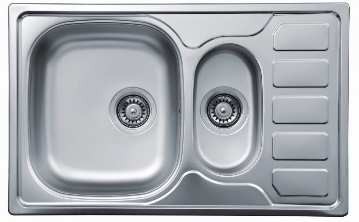 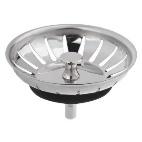 sala nr 4bateria kuchenna1wysokość całkowita 40-50 cm, wysięg wylewki min.  23 cm mosiądz lub ZnAlnablatowa, stojąca, 1-otworowa, 1-uchwytowa, kolor srebrny, głowica ceramiczna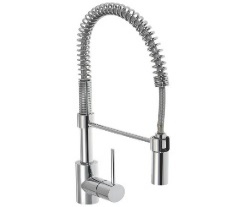 sala nr 4zabudowa meblowa nr 21zgodnie z załączonym  projektem aranżacji wnętrz - str. 7 oraz rysunkiem Lokalizacja zabudów meblowych*zgodnie z załączonym  projektem aranżacji wnętrz - str. 3szafa z półkami i drzwiami przesuwnymi z możliwością zamknięcia na klucz-Szczegóły, m.in. dotyczące rozmieszczenia półek, kolorów itp., do ustalenia z Zamawiającym na etapie realizacji sala nr 4zabudowa meblowa nr 3 1zgodnie z załączonym  projektem aranżacji wnętrz - str. 7 i 8 oraz rysunkiem Lokalizacja zabudów meblowych*zgodnie z załączonym  projektem aranżacji wnętrz - str. 3szafa wnękowa z półkami i drzwiami,  z możliwością zamknięcia na klucz-Szczegóły, m.in. dotyczące rozmieszczenia półek, kolorów itp., do ustalenia z Zamawiającym na etapie realizacjisala nr 5zabudowa meblowa nr 2 1zgodnie z załączonym  projektem aranżacji wnętrz - str. 9 i 10 oraz rysunkiem Lokalizacja zabudów meblowych*zgodnie z załączonym  projektem aranżacji wnętrz - str. 3regał z półkami i szufladami. Dwa rzędy szuflad do wysokości ok. 80 cm (szuflady z systemem samo-domykającym, połowa ilości szuflad zamykana na klucz), pozostała część zabudowy otwarta z półkami-Szczegóły, m.in. dotyczące rozmieszczenia półek i szuflad, kolorów itp., do ustalenia z Zamawiającym na etapie realizacjisala nr 6zabudowa meblowa nr 1 1zgodnie z załączonym  projektem aranżacji wnętrz - str. 11 oraz rysunkiem Lokalizacja zabudów meblowych*zgodnie z załączonym  projektem aranżacji wnętrz - str. 3szafa z półkami i drzwiami  z możliwością zamknięcia na klucz-Szczegóły, m.in. dotyczące rozmieszczenia półek, kolorów itp., do ustalenia z Zamawiającym na etapie realizacjisala nr 6zabudowa meblowa nr 2  1zgodnie z załączonym  projektem aranżacji wnętrz - str. 11 oraz rysunkiem Lokalizacja zabudów meblowych*zgodnie z załączonym  projektem aranżacji wnętrz - str. 3szafa z półkami i drzwiami przesuwnymi z możliwością zamknięcia na klucz-Szczegóły, m.in. dotyczące rozmieszczenia półek, kolorów itp., do ustalenia z Zamawiającym na etapie realizacjisala nr 6zabudowa meblowa nr 3 1zgodnie z załączonym  projektem aranżacji wnętrz - str. 11 oraz rysunkiem Lokalizacja zabudów meblowych*zgodnie z załączonym  projektem aranżacji wnętrz - str. 3regał z półkami otwarty, wolnostojący-Szczegóły, m.in. dotyczące rozmieszczenia półek, kolorów itp., do ustalenia z Zamawiającym na etapie realizacjisala nr 6zabudowa meblowa nr 4  1zgodnie z załączonym  projektem aranżacji wnętrz - str. 11 oraz rysunkiem Lokalizacja zabudów meblowych*zgodnie z załączonym  projektem aranżacji wnętrz - str. 3szafa z półkami i drzwiami przesuwnymi z możliwością zamknięcia na klucz, wolnostojąca-Szczegóły, m.in. dotyczące rozmieszczenia półek, kolorów itp., do ustalenia z Zamawiającym na etapie realizacjikorytarztablica suchościeralna nr 11zgodnie z załączonym  projektem aranżacji wnętrz - str. 4 - Tabela wyposażenia*biała, suchościeralna o powierzchni magnetycznej, rama drewniana malowana, tacka na akcesoria, akcesoria-Szczegóły, m.in. dotyczące kolorów itp., do ustalenia z Zamawiającym na etapie realizacjikorytarztablica suchościeralna nr 21zgodnie z załączonym  projektem aranżacji wnętrz - str. 4 - Tabela wyposażenia*biała, suchościeralna o powierzchni magnetycznej, rama drewniana malowana, tacka na akcesoria, akcesoria-Szczegóły, m.in. dotyczące kolorów itp., do ustalenia z Zamawiającym na etapie realizacji* Wymiary podane w projekcie aranżacji wnętrz (wraz ze zmianami naniesionymi ręcznie) mają charakter orientacyjny. Wykonawca zobowiązany jest dokonać własnego pomiaru w celu potwierdzenia prawidłowości danych zamieszczonych w projekcie aranżacji wnętrz.* wszystkie elementy zabudowy muszą posiadać certyfikat/atest o zgodności z obowiązującymi normami dotyczącymi mebli przedszkolnych* Wymiary podane w projekcie aranżacji wnętrz (wraz ze zmianami naniesionymi ręcznie) mają charakter orientacyjny. Wykonawca zobowiązany jest dokonać własnego pomiaru w celu potwierdzenia prawidłowości danych zamieszczonych w projekcie aranżacji wnętrz.* wszystkie elementy zabudowy muszą posiadać certyfikat/atest o zgodności z obowiązującymi normami dotyczącymi mebli przedszkolnych* Wymiary podane w projekcie aranżacji wnętrz (wraz ze zmianami naniesionymi ręcznie) mają charakter orientacyjny. Wykonawca zobowiązany jest dokonać własnego pomiaru w celu potwierdzenia prawidłowości danych zamieszczonych w projekcie aranżacji wnętrz.* wszystkie elementy zabudowy muszą posiadać certyfikat/atest o zgodności z obowiązującymi normami dotyczącymi mebli przedszkolnych* Wymiary podane w projekcie aranżacji wnętrz (wraz ze zmianami naniesionymi ręcznie) mają charakter orientacyjny. Wykonawca zobowiązany jest dokonać własnego pomiaru w celu potwierdzenia prawidłowości danych zamieszczonych w projekcie aranżacji wnętrz.* wszystkie elementy zabudowy muszą posiadać certyfikat/atest o zgodności z obowiązującymi normami dotyczącymi mebli przedszkolnych* Wymiary podane w projekcie aranżacji wnętrz (wraz ze zmianami naniesionymi ręcznie) mają charakter orientacyjny. Wykonawca zobowiązany jest dokonać własnego pomiaru w celu potwierdzenia prawidłowości danych zamieszczonych w projekcie aranżacji wnętrz.* wszystkie elementy zabudowy muszą posiadać certyfikat/atest o zgodności z obowiązującymi normami dotyczącymi mebli przedszkolnych* Wymiary podane w projekcie aranżacji wnętrz (wraz ze zmianami naniesionymi ręcznie) mają charakter orientacyjny. Wykonawca zobowiązany jest dokonać własnego pomiaru w celu potwierdzenia prawidłowości danych zamieszczonych w projekcie aranżacji wnętrz.* wszystkie elementy zabudowy muszą posiadać certyfikat/atest o zgodności z obowiązującymi normami dotyczącymi mebli przedszkolnych* Wymiary podane w projekcie aranżacji wnętrz (wraz ze zmianami naniesionymi ręcznie) mają charakter orientacyjny. Wykonawca zobowiązany jest dokonać własnego pomiaru w celu potwierdzenia prawidłowości danych zamieszczonych w projekcie aranżacji wnętrz.* wszystkie elementy zabudowy muszą posiadać certyfikat/atest o zgodności z obowiązującymi normami dotyczącymi mebli przedszkolnych* Wymiary podane w projekcie aranżacji wnętrz (wraz ze zmianami naniesionymi ręcznie) mają charakter orientacyjny. Wykonawca zobowiązany jest dokonać własnego pomiaru w celu potwierdzenia prawidłowości danych zamieszczonych w projekcie aranżacji wnętrz.* wszystkie elementy zabudowy muszą posiadać certyfikat/atest o zgodności z obowiązującymi normami dotyczącymi mebli przedszkolnych* Wymiary podane w projekcie aranżacji wnętrz (wraz ze zmianami naniesionymi ręcznie) mają charakter orientacyjny. Wykonawca zobowiązany jest dokonać własnego pomiaru w celu potwierdzenia prawidłowości danych zamieszczonych w projekcie aranżacji wnętrz.* wszystkie elementy zabudowy muszą posiadać certyfikat/atest o zgodności z obowiązującymi normami dotyczącymi mebli przedszkolnychnr pomieszczeniarodzaj ilośćwymiarycharakterystyka materiałówopisprzykładowa fotografiauwagisala nr 5krzesełko18Rozmiar 3 metal, sklejkastelaż wykonany z rury metalowej malowanej;  oparcie i siedzisko wykonane ze sklejki, lakierowane lakierem bezbarwnym; zaokrąglony kształt oparcia; meble muszą posiadać certyfikat/atest o zgodności z obowiązującymi normami dotyczącymi mebli przedszkolnych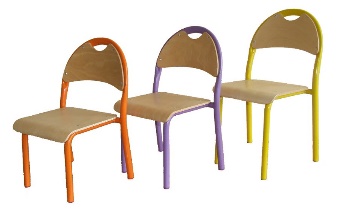 Szczegóły dotyczące kolorów do ustalenia z Zamawiającym na etapie realizacji sala nr 5stolik3Rozmiar 3, wymiary: 120x80 cmpłyta laminowana, PCV, metalblat z płyty laminowanej o gr. min. 18 mm w kolorze jasnym, drewnopodobnym; nogi z rury metalowej malowanej; rogi zaokrąglone,  kolor nóg i obrzeży (PCV) taki sam; meble muszą posiadać  certyfikat/atest o zgodności z obowiązującymi normami dotyczącymi mebli przedszkolnych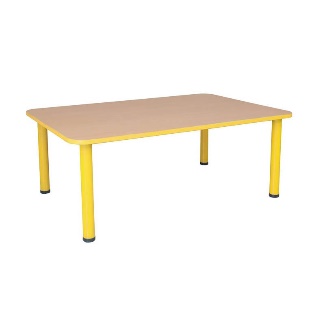 Szczegóły dotyczące kolorów do ustalenia z Zamawiającym na etapie realizacji sala nr 5sala nr 5biurko1Wymiary: 180x80 cmpłyta laminowanabiurko z szafką i szufladą po prawej stronie, zamykanymi na klucz; wykonane z płyty laminowanej o gr. min. 18 mm w kolorze jasnym, drewnopodobnym; rogi zaokrąglone; obrzeża wykonane z PCV w kolorze; drzwiczki i front szuflady w kolorze;meble muszą posiadać  certyfikat/atest o zgodności z obowiązującymi normami dotyczącymi mebli przedszkolnych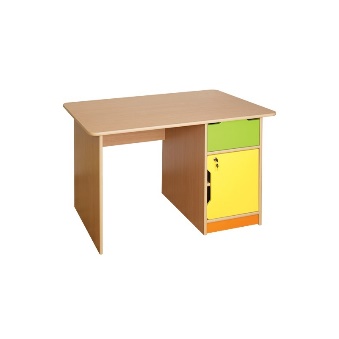 Szczegóły dotyczące kolorów do ustalenia z Zamawiającym na etapie realizacji OŚWIADCZENIE O SPEŁNIANIU WARUNKÓW UDZIAŁU W POSTĘPOWANIU ORAZ 
BRAKU PODSTAW DO WYKLUCZENIA Z POSTĘPOWANIAOŚWIADCZENIE O SPEŁNIANIU WARUNKÓW UDZIAŁU W POSTĘPOWANIU ORAZ 
BRAKU PODSTAW DO WYKLUCZENIA Z POSTĘPOWANIAPrzystępując do udziału w postepowaniu o udzielenie zamówienia publicznego prowadzonego w trybie przetargu nieograniczonego na podstawie ustawy z dnia 29 stycznia 2004 roku - Prawo Zamówień Publicznych (Dz. U. z 2017 r. poz. 1579, z późn. zm.) na dostawę wraz z montażem mebli do pomieszczeń edukacyjnych w Ośrodkach dla cudzoziemców ubiegających się o udzielenie ochrony międzynarodowej w Polsce - Znak sprawy: 31/DOSTAWA MEBLI-2/PN/18Przystępując do udziału w postepowaniu o udzielenie zamówienia publicznego prowadzonego w trybie przetargu nieograniczonego na podstawie ustawy z dnia 29 stycznia 2004 roku - Prawo Zamówień Publicznych (Dz. U. z 2017 r. poz. 1579, z późn. zm.) na dostawę wraz z montażem mebli do pomieszczeń edukacyjnych w Ośrodkach dla cudzoziemców ubiegających się o udzielenie ochrony międzynarodowej w Polsce - Znak sprawy: 31/DOSTAWA MEBLI-2/PN/18Dane Wykonawcy: ……………………………………………….……………………………………………………….…………….………………………….
………………………………………………………………………………………………………………………………………………………………………..……
……………………………………………………………………………………………………………………………………………………………………………… (podać nazwę i adres Wykonawcy/ Wykonawców)Dane Wykonawcy: ……………………………………………….……………………………………………………….…………….………………………….
………………………………………………………………………………………………………………………………………………………………………..……
……………………………………………………………………………………………………………………………………………………………………………… (podać nazwę i adres Wykonawcy/ Wykonawców)Czy Wykonawca jest: - jest małym przedsiębiorstwem?\- jest średnim przedsiębiorstwem ? Tak  Nie Tak  Nie2PODSTAWY WYKLUCZENIAPODSTAWY WYKLUCZENIAOświadczam, że:(zaznaczyć właściwe „x”)  nie występują wobec mnie okoliczności wskazane w art. 24 ust 1 pkt 13-22 oraz ust. 5 pkt 1 ustawy Pzp, które skutkowałyby wykluczeniem z postępowania.  występują w stosunku do mnie podstawy wykluczenia z postępowania na podstawie 
art. …………. ustawy Pzp (podać mającą zastosowanie podstawę wykluczenia spośród wymienionych w art. 24 ust. 1 pkt 13-14, 16-20 lub ust. 5 pkt 1). Jednocześnie oświadczam, że w związku z ww. okolicznością, na podstawie art. 24 ust. 8 ustawy Pzp podjąłem następujące środki naprawcze:………………………………………………………………………………………………………………………………………………………………………………………………Należy szczegółowo opisać podjęte środki naprawcze w załączeniu przedstawiając dowody na to że podjęte przez Wykonawcę środki są wystarczające do wykazania jego rzetelności. Oświadczam, że:(zaznaczyć właściwe „x”)  nie występują wobec mnie okoliczności wskazane w art. 24 ust 1 pkt 13-22 oraz ust. 5 pkt 1 ustawy Pzp, które skutkowałyby wykluczeniem z postępowania.  występują w stosunku do mnie podstawy wykluczenia z postępowania na podstawie 
art. …………. ustawy Pzp (podać mającą zastosowanie podstawę wykluczenia spośród wymienionych w art. 24 ust. 1 pkt 13-14, 16-20 lub ust. 5 pkt 1). Jednocześnie oświadczam, że w związku z ww. okolicznością, na podstawie art. 24 ust. 8 ustawy Pzp podjąłem następujące środki naprawcze:………………………………………………………………………………………………………………………………………………………………………………………………Należy szczegółowo opisać podjęte środki naprawcze w załączeniu przedstawiając dowody na to że podjęte przez Wykonawcę środki są wystarczające do wykazania jego rzetelności. WARUNKI UDZIAŁU W POSTĘPOWANIUWARUNKI UDZIAŁU W POSTĘPOWANIUOświadczam, że spełniam warunki udziału w postępowaniu określone w rozdziale V.1.2. SIWZ (dotyczy zadania częściowego nr 1).Oświadczam, że spełniam warunki udziału w postępowaniu określone w rozdziale V.1.2. SIWZ (dotyczy zadania częściowego nr 1).OŚWIADCZENIE DOTYCZĄCE PODMIOTÓW TRZECICHOŚWIADCZENIE DOTYCZĄCE PODMIOTÓW TRZECICHLp.Nazwa towaruIlość sztuk/kompletówCena jednostkowa bruttoWartość brutto1.Regał szatniowy2.Ławeczka do szatni